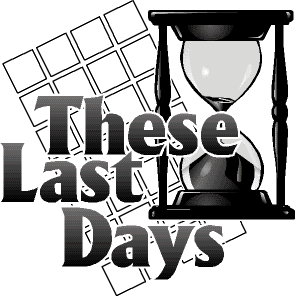 CES DERNIERS JOURS"COURS D’ETUDES BIBLIQUES"Comment Connaître le Futur ?Leçon 1Ceci est la première leçon d’un cours de trente-deux sur les sujets vitaux d’aujourd’hui. Mettant l’emphase sur les majeures prophéties des derniers temps et d’autres grands thèmes Bibliques, chaque leçon souligne les passages des Ecritures qui répondent aux questions les plus importantes d’aujourd’hui.Pour commencer, vous aurez besoin d’une Bible King James Française (ou équivalent tel que Ostervald, David Martin, etc.) qui est le manuel du cours. Chaque leçon contient des questions et des références de la Bible. Lisez attentivement chaque question. Fouillez le texte dans la Bible afin de trouver la réponse. Parfois il s’agit du verset entier, mais le plus souvent la question est répondue dans une portion du verset. Copiez la portion adéquate du verset sur la ligne prévue à cet effet. Si vous peinez à retrouver la réponse, vérifiez premièrement que vous lisez le bon verset. Puis relisez la question. Si le verset ne fait toujours pas sens, copiez-le tout de même et passez à la question suivante. A mesure que vous continuez, les versets suivants aideront à la clarification. A la fin, il est toujours bon de reparcourir la leçon, afin de saisir la pensée conductrice avant de cocher les cases d’engagement du bas de la leçon.   (Note : Révélation est un autre nom du livre Biblique d’Apocalypse)1.	Qui contrôle le cours des événements humains ?Daniel 2:20, 21	"Le Très-Haut domine sur le royaume des hommes, et qu’il le donne à qui il veut, et y établit le plus ignoble des hommes." Daniel 4:17.Un écrivain du dix-neuvième siècle décrit la souveraineté de Dieu en ces mots:"Au-dessus des distractions de la terre, Il siège entrôné; toutes choses sont ouvertes à Son scrutin divin; et depuis Sa grande et calme éternité, Il commande ce que Sa providence trouve mieux." Et Dieu ne garde pas Ses plans secrets : "Assurément le Seigneur Dieu, ne fera rien, qu’il ne révèle son secret à ses serviteurs les prophètes."  Amos 3:7.2. 	Depuis combien de temps Dieu révèle ou déclare-t-Il Ses plans?Esaïe 46:10	3.	D’où les saints prophètes de Dieu des temps anciens obtenaient-ils leurs informations?2 Pierre 1:21	La Bible doit être reçue "non comme la parole des  hommes, mais, ainsi qu'elle l’est véritablement, la parole de Dieu." 1 Thessaloniciens 2:13.4.	Quelle garantie le Psalmiste donne-t-il quant à la fiabilité des anciennes paroles de Dieu dans les derniers jours ? Psaume 12:6, 7	L’apôtre Pierre exprima sa confiance dans les anciennes prophéties et leur importance pour nous aujourd’hui: "Nous avons aussi une parole de prophétie encore plus certaine, à laquelle vous faites bien de prêter attention, comme à une lampe qui brille dans un lieu obscur, jusqu'à l’aube et que l’étoile du matin se lève dans vos cœurs." 2 Pierre 1:19.Les Béréens assurément prêtèrent attention à la sure parole de la prophétie: "Ceux-ci étaient plus nobles que ceux de Thessalonique, en ce qu’ils reçurent la parole avec une prompte pensée, et examinèrent les écritures quotidiennement, pour voir si ces choses étaient ainsi." Actes 17:11.5.	De quoi devons-nous entretenir nos vies?Matthieu 4:4	"Étudie afin de te  présenter approuvé devant Dieu, comme un  ouvrier qui n’a pas honte, divisant avec droiture la parole de vérité." 2 Timothée 2:15.6. Est-il prudent pour nous d’interpréter les prophéties de la Bible ?2 Pierre 1:20	"Les interprétations n’appartiennent-elles pas à Dieu?" Genèse 40:8. Chacun interprète la Bible différemment. Voilà pourquoi il n’est pas prudent de se fier à l’interprétation d’une personne, pas même la nôtre. N’interprétez pas la Bible; laissez la Bible s’interpréter. Quand vous lisez quelque chose que vous ne comprenez pas dans la Bible, au lieu de vous fier à vos propres idées, cherchez d’autres versets de la Bible qui expliqueront la signification du passage plus difficile.La Bible elle-même nous dit comment on doit l’étudier: "Car précepte doit être sur précepte, précepte sur précepte, ligne sur ligne, ligne sur ligne, un peu ici, et un peu là." Esaïe 28:10. Ainsi, "comparant les choses spirituelles avec les choses spirituelles," Ecriture avec Ecriture, nous permettons à la Bible de s’expliquer. 1Corinthiens 2:13.Nous pourrions être tentés de penser que nous avons l’habileté naturelle de comprendre la Parole de Dieu, mais nous ne l’avons pas :"Mais l’homme naturel ne reçoit pas les choses de l’Esprit de Dieu; car elles sont folie pour lui, il ne peut  les  connaître non plus." 1  Corinthiens 2:14.7. Parfois, Dieu cache les choses aux soi-disant sages, et les révèle à qui?Matthieu 11:25	8. De qui avons-nous besoin pour nous enseigner?Jean 14:26	Chaque fois que nous étudions la Bible, nous devrions toujours prier que le Saint Esprit  dirige nos pensées et nous aide à comprendre Sa Parole. 9. Est-ce toujours prudent de suivre ce qui nous semble bon?Proverbes 14:12	10. Comment sont décrits les derniers jours?2 Timothée 3:1	11. Les méchants et les trompeurs seront nombreux faisant quoi?2 Timothée 3:13	12. Des faux prophètes se lèveront montrant quoi?Matthieu 24:24	13. Leurs miracles sont calculés pour tromper qui?Matthieu 24:24	14. Pour éviter la tromperie, que devons-nous faire de toutes nos idées?1 Thessaloniciens 5:21	15. Suivant quelles paroles devons-nous tester toutes choses?Esaïe 8:20	16. De qui devons-nous croire les écrits afin d’accepter les paroles de Jésus?Jean 5:46, 47	"S’ils n’écoutent pas Moïse et les prophètes, ils ne seront pas plus persuadés, même si  quelqu’un ressuscitait des morts." Luc 16:31.Les apôtres considéraient l’Ancien Testament comme "les  saintes  écritures, qui  peuvent te  rendre sage jusqu’au salut par la foi qui est en Christ Jésus." 2 Timothée 3:15."Toute  écriture est donnée par l’inspiration de Dieu, et est utile pour la doctrine, pour convaincre, pour corriger, pour instruire dans la  droiture; Afin que  l'homme de Dieu soit  perfectionné, et totalement équipé pour toute bonne œuvre." 2 Timothée 3:16, 17.17. Qu’est-ce qui détruit le people aujourd’hui?Osée 4:6	18. Quel rôle joue la Parole de Dieu pour nous?Psaume 119:105	19. Quelle est notre responsabilité regardant la lumière donnée par Dieu?Jean 12:35	20. Que devons-nous faire pour savoir si une doctrine est de Dieu?Jean 7:17	"Le secret du Seigneur est pour ceux qui le craignent, et il leur montrera son alliance." Psaume 25:14.21. Que veut nous montrer Dieu?Jérémie 33:3	"Oui, si tu cries après la connaissance, et si tu élèves ta voix vers l'intelligence, Si tu la cherches comme de l'argent et que tu la recherches comme des trésors cachés, Alors tu comprendras la crainte du Seigneur et tu trouveras la connaissance de Dieu." Proverbes 2:3-5.A la Lumière de la Parole de Dieu...Je comprends que la Bible entière est la Parole de Dieu, totalement fiable, et le test de toutes choses.Je désire étudier diligemment la Parole de Dieu, et lui permettre de diriger chaque aspect de ma vie.  Commentaires Additionnels:Nom:	Prochaine Leçon: Y’Aura-t-il Bientôt un Gouvernement Unique Mondial?Y’Aura-t-il Bientôt un Gouvernement Unique Mondial?Leçon 21.	Pourquoi Dieu nous dévoile-t-Il Ses plans en avance?Jean 14:29	2.	Nommez un prophète que Jésus nous a demandé de comprendre?Marc 13:14	Lisez Daniel 2:1-30. Trouvez ensuite les réponses à ces questions.3.	Pourquoi le roi Nebuchadnezzar était-il troublé?Daniel 2:3	4.	Qu’a-t-il demandé à ses sages de lui montrer?Daniel 2:6	5.	Qui lui avait-il donné ce rêve?Daniel 2:28	6.	Que devait révéler ce rêve?Daniel 2:29	Lisez les versets 31-35. Trouvez ensuite les réponses à ces questions.7.	Que vit Nebuchadnezzar dans son rêve?Daniel 2:31	8.	De quoi était faite cette statue?Daniel 2:32 Sa tête:	Sa poitrine et ses bras:	Son ventre et ses cuisses:	Daniel 2:33 Ses jambes:	Ses pieds:	9.	Que représentait la tête d’or, selon ce que Daniel expliqua au roi?Daniel 2:36-38	10. Nebuchadnezzar représentait quelle nation?Daniel 1:1	11.	 Selon l’interprétation, qu’est-ce qui devait s’élever après le royaume d’or de Nebuchadnezzar?Daniel 2:39	12.	 A la chute de Babylone, quelles deux nations, symbolisées par la poitrine et les bras d’argent de la statue, partageraient le pouvoir mondial?Daniel 5:28	13. Par quel animal est la Médie-Perse représentée au Chapitre 8?Daniel 8:3, 4, 20	14.	 Quel animal frappa le bélier?Daniel 8:5-7	15. Quelle nation représente ce bouc qui conquiert la Médie-Perse?Daniel 8:21	16.	 A l’instar des autres, quelle serait la portée de la domination de ce troisième royaume?Daniel 2:39	17. Lorsque la Grèce tomba, le royaume serait divisé en combien de parties?Daniel 8:8, 21, 22	La grande entre les yeux du bouc représentait Alexandre le Grand, qui mourut à un jeune âge sans arranger la succession à la tête du royaume conquis. Conformément à la prophétie, le territoire fut divisé en quatre petits royaumes, et resta divisé jusqu’à la venue du prochain empire universel.18. Qu’est-ce qui s’éleva ensuite?Daniel 8:9	19.	 Quel type de roi était-il représenté par cette petite corne?Daniel 8:23	Après la Grèce, la quatrième et dernière nation à diriger le monde fut l’Empire Romain.  20.	 Le bélier était “puissant” (v.4), le bouc fut  “très puissant” (v.8). Comment la petite corne se compare-t-elle à eux?Daniel 8:9	21.	 Dès ses origines, dans quelles directions se propagea ce royaume?Daniel 8:9	Rome, venant de l’Ouest, prit contrôle de l’Egypte, la Syrie, et la Palestine.22.	 Selon le rêve de Nebuchadnezzar, ce quatrième royaume serait aussi fort que quel métal ? Daniel 2:40	23.	Qu’arriverait-il ensuite à ce royaume?Daniel 2:41	L’Empire Romain, le dernier à dominer le monde, fut absorbé par des tribus Germaniques qui en divisèrent le territoire, et éventuellement devinrent les nations modernes d’Europe. 24. Comment la prophétie décrit-elle les tentatives des rois suivants pour s’unir? Daniel 2:42, 43	25.	 Quelle déclaration prophétique a empêché les rois modernes de s’unir en un gouvernement unique?Daniel 2:43	Maintes fois depuis la chute de Rome, des hommes ont tenté d’unir le monde sous un seul gouvernement. Mais la Parole de Dieu a déclaré que cela ne pourrait se faire, et c’est pour cela que toutes les tentatives ont échoué. 26.  Quand Dieu enverra-t-il son royaume éternel? Daniel 2:44	27.	Que fera le royaume de Dieu aux royaumes des hommes?Daniel 2:44	28. Que représentait le royaume de Dieu dans le rêve de Nebuchadnezzar?Daniel 2:45	29.	 Que dit Daniel au sujet de la certaineté du rêve et de son interprétation?Daniel 2:45	“Le roi répondit à Daniel et dit: De vérité, votre Dieu est un Dieu des dieux et le Seigneur des rois, et un révélateur de secrets, puisque tu as pu révéler ce secret.” Daniel 2:47.L’imagerie de Daniel 2Tête d’Or	Babylone (605-539 BC)Poitrine et Bras d’Argent	Médie-Perse (539-331 BC)Ventre et Cuisses d’Airain	Grèce (331-168 BC)Jambes de Fer	Rome (168 BC - AD 476)Pieds de Fer et d’Argile	Nations Modernes (Depuis AD 476)Stone	Royaume de DieuChapitre 8:Bélier	Médie-PerseBouc	GrèceQuatre Cornes	Divisions de la GrècePetite Corne	RomeA la Lumière de la Parole de Dieu...Je comprends que dans la Bible, Dieu a précisément prédit les événements mondiaux longtemps avant leur déroulement.  Je désire comprendre les prophéties que Dieu a données pour notre temps.  Commentaires Additionnels:Nom:	Prochaine Leçon : Pourrions-Nous Etre la Dernière Génération de la Terre ?Pourrions-Nous Etre la Dernière Génération de la Terre ?Leçon 31. Que nous est-il plus important de discerner que le temps?Matthieu 16:2, 3	2. Lorsqu’on l’interrogea sur les signes de la fin, que fut la  réponse de Jésus?Matthieu 24:3, 4	Son discours est noté en Matthieu 24, Marc 13, et Luc 21.3. Alors qu’il commença Sa prédiction pour l’église, après la mention de quelques signes précurseurs, Jésus prophétisa la destruction de quelle cité?Luc 21:20	Moins de quarante ans après l’énoncé de cet avertissement, Jérusalem tomba aux armées de Rome. Tel qu’Il avait prédit, aucune pierre du magnifique temple ne fut laissée au-dessus d’une autre qui ne fut renversée.  4. Quel signe montrerait aux disciples de Christ la proximité de la désolation de la cité?Luc 21:20	En Octobre 66 A.D., Cestius assiégea Jérusalem. Les Chrétiens dans la ville reconnurent en cela le signe donné par Christ. Lorsque les soldats Romains se retirèrent soudainement, les Chrétiens s’enfuirent, et aucun ne perdit la vie. Les soldats Romains conduits par Titus furent bientôt de retour, et, en 70 A.D., la ville fut détruite. Plus d’un million de Juifs périrent. 5. Quelle terrible expérience suivrait cet événement?Matthieu 24:21	Au cours des 250 ans suivants environ, l’église souffrit la persécution du gouvernement Romain. Les Chrétiens étaient offerts en pâture aux bêtes sauvages, arrosés de poix et attachés aux poteaux pour servir de torches dans les arènes. Trois millions souffrirent le martyre pour leur foi en Christ. A ce moment, Constantin, réalisant l’impossibilité du Christianisme à être effacé, simula une conversion politique, et proclama le Christianisme (correctement mélangé de paganisme) religion officielle de l’Empire. Alors, les siècles prolongés subséquents de religion forcée produisirent une bien plus grave intolérance religieuse qui enleva la vie à plus de 50 millions de gens. Ce ne fut qu’à la découverte du continent Américain que les Chrétiens jouirent de la pleine liberté de conscience sans menace de persécution.  6. Quels signes spécifiques Jésus présenta comme devant immédiatement suivre la persécution en ces jours ?Matthieu 24:29Le soleil devrait	La lune devrait	Les étoiles devraient	Avec l’établissement des Etats Unis d’Amérique, des siècles de persécution religieuse prirent fin. La Déclaration d’Indépendance, probablement le plus célèbre document de liberté de tous les temps, fut signée en 1776, déclarant que "tous les hommes sont créés égaux, et qu’ils sont dotés par leur Créateur de certains droits inaliénables parmi lesquels la vie, la liberté, et la poursuite du bonheur." L’Amérique ouvrit ses portes à tous ceux qui cherchaient la liberté religieuse, garantissant à tous le droit d’adorer selon leur propre conscience.Jésus déclara, "Immédiatement après ces jours de tribulation, le soleil s’assombrira… " Les Etats Unis étaient à peine nés qu’au 19 Mai 1780, ils assistèrent à ce qui entra dans l’histoire comme le Grand Jour Sombre. Selon la Gazette de Boston, "Ce fut minuit en plein midi." Les ténèbres débutèrent vers 10 heures. On alluma des bougies; les animaux crurent la nuit tombée. Les Collections Historiques du Connecticut décrivent la tension dans le conseil de législature d’Etat où plusieurs partageaient l’opinion que le jugement était proche. Le poète Jean Greenleaf Whittier l’appela "d’horribles grandes ténèbres."Jésus poursuivit en disant, "… et la lune ne donnera pas sa lumière." Les Collections de la Société d’Histoire du Massachusetts, parlant du Jour Obscur, contient cette entrée : "L’obscurité du soir suivant fut à coup sur la plus grosse à être jamais observés… Si chaque objet lumineux de l’univers avait été enveloppé d’ombres impénétrables, ou carrément supprimé, les ténèbres n’auraient pas été plus complètes. Une feuille de papier blanc tenue à quelques centimètres des yeux était aussi invisible que le velours le plus noir… Les grosses ténèbres persistèrent jusqu’à une heure de la nuit, bien que la lune fut pleine le jour d’avant." Le troisième signe mentionné par Jésus était "… Les étoiles tomberont des cieux." Le 13 Novembre 1833, de deux heures du matin jusqu’au lever du jour, le ciel au-dessus de l’Amérique du Nord fut illuminé de météores. Un observateur remarqua :"Il semblait que tout le ciel étoilé se soit regroupé en un point du zénith, et jaillissait simultanément en étoiles filantes, avec la vélocité de la lumière, vers chaque partie de l'horizon, et pourtant, il n’en finissait pas." L’astronome W. J. Fisher, dans Le Télescope, l’appela “la chute de météores la plus magnifique de l’histoire."7. Selon la Révélation, quel désastre naturel surviendrait juste avant les signes dans le soleil, la lune et les étoiles?Révélation 6:12, 13	L’un des tremblements de terre universellement ressentis eu lieu le 1er Novembre 1755. Touchant une aire de plus de dix millions de kilomètres quarrés, il affecta la majeure part de l’Europe, l’Afrique, et l’Amérique. Sept mille personnes périrent. A Lisbonne au Portugal, la secousse violente dura au moins six minutes, détruisant la grande partie de la ville. La mer s’éleva de 15 mètres au-dessus de son niveau habituel. L’Encyclopédie Britannique l’appela "Le plus fameux des tremblements de terre". G.A.Eiby dans A Propos des Tremblements de Terre s’y référa comme "le plus grand tremblement de terre jamais enregistré".  Pour plus d’information et de documentation sur chacun des événements discutés ci-haut, voir TLD Livret d’Information "A" intitulé L’Ouverture des Sept Sceaux de la Révélation. 8. Comment Jésus décrit-il l’anxiété et le trouble prévalent sur terre après ces signes?Luc 21:25	9. Quel effet l’attente angoissée provoquera-t-elle sur les gens?Luc 21:26	10. Selon la prophétie, quelle raison les moqueurs avanceront-ils pour réfuter la proximité de la fin? 2 Pierre 3:3, 4	11. Dans l’effondrement économique des derniers temps, qu’adviendra-t-il de l’argent accumulé?Jacques 5:1-3	“Mais la fin de toutes choses est proche ; soyez donc sobres et veillez à prier.” 1 Pierre 4:7.12. Quand cette destruction soudaine frappera-t-elle?1 Thessaloniciens 5:3	13. Listez certains des signes de la détérioration morale prédite pour les derniers jours.2 Timothée 3:2, 3	14. Qu’aimeront les gens plus que Dieu?2 Timothée 3:4	15. Quels signes seront-ils vus dans l’église?2 Timothée 3:5	16. A quels temps les derniers jours sont-ils comparés?Luc 17:26	17. Comment étaient les jours de Noé?Genèse 6:5	18. Qu’en est-il de la mobilité et de l’accroissement de la connaissance en ces derniers jours?Daniel 12:4	19. Qu’a dit Jésus que nous connaîtrons à la vue de ces signes?Luc 21:31	20. Quand nous verrons ces signes, quelle sera la proximité du royaume?Luc 21:32	“Levez la tête, car votre rédemption approche.”21. Qu’est-ce qui pourra nous empêcher de nous préparer pour la fin?Luc 21:34	22. Que devons-nous faire pour être prêts?Luc 21:36	A la Lumière de la Parole de Dieu...Je comprends que nous vivons dans les derniers jours de l’histoire terrestre.Je désire préparer ma vie pour les événements à venir.Commentaires Additionnels :Nom:	Prochaine Leçon: Comment Finira le Monde?Comment Finira le Monde?Leçon 41. Avant que Jésus ne retourne au ciel, quelle promesse laissa-t-il?Jean 14:3 	2. A quelle “bienheureuse espérance” s’attendait l’apôtre Paul?Tite 2:13 	3. Jésus vint une fois pour porter les péchés de plusieurs. A qui viendra-t-il la seconde fois?Hébreux 9:28 	“Car le Fils d’homme viendra dans la gloire de son Père, avec ses anges ; et alors il rendra à chacun selon ses œuvres.” Matthieu 16:27.“Dites à ceux qui ont le cœur craintif : Soyez forts, n’ayez pas peur ; voici votre Dieu viendra avec vengeance, à savoir Dieu avec une rétribution ; il viendra lui-même, et vous sauvera.” Esaïe 35:4.4. Les disciples comprirent que le retour de Jésus marquerait quel point dans l’histoire du monde?Matthieu 24:3 	5. Pourquoi est-il important pour nous de connaître les détails vitaux propos de la façon dont Jésus viendra?Matthieu 24:24	Le premier chapitre d’Actes décrit comment Jésus retourna au ciel. Notez l’emphase sur le fait que les disciples Le virent réellement partir au ciel:“Tandis qu’ils regardaient” (verset 9) “leur vue” (verset 9) “tandis qu’ils avaient les yeux attachés” (verset 10) “regarder fixement” (verset 11) “vous l’avez vu monter” (verset 11)6. Que leur fut-il donc dit au sujet de la manière de Son retour?Actes 1:11	7. Combien de gens verront Jésus revenir?Révélation 1:7	8. Avec quelle facilité pourra-t-Il être vu?Matthieu 24:27	9. Qui viendra avec Jésus?Matthieu 25:31	10. Combien d’anges y’a t-il?Révélation 5:11	11. Quel effet la vue d’un ange peut-elle avoir sur les humains?Matthieu 28:2-4	La venue de Jésus avec tous Ses anges va littéralement fracasser la terre. Notez la description de la Révélation:“Et le ciel se retira comme un rouleau quand on le roule ; et chaque montagne et chaque île furent transportées de leurs places; Et les rois de la terre, et les grands hommes, et les hommes riches, et les capitaines et les puissants hommes, et chaque homme asservi et chaque homme libre, se cachèrent dans les cavernes, et dans les rocs des montagnes; Et ils disaient aux montagnes et aux rocs : Tombez sur nous, et cachez-nous de devant la face de celui qui est assis sur le trône, et de devant la colère de l’Agneau; Car le grand jour de sa colère est venu, et qui pourra subsister?” Révélation 6:14-17.“Et il y eut un grand tremblement de terre; si puissant et si grand tremblement de terre, qu’il n’y en avait jamais eu de pareil depuis qu’il y a des hommes sur la terre... et les villes des nations tombèrent… Et toute île s’enfuit, et les montagnes ne furent plus trouvées. Et il tomba du ciel sur les hommes une grosse grêle, chaque grêlon d’à peu près le poids d’un talent.” Révélation 16:18-21.12. Qu’a dit Jésus de faire quand on vous dira qu’Il reviendra en secret?Matthieu 24:26	“Notre Dieu viendra, et ne se taira plus; un feu dévorera devant lui, et ce sera très tempétueux autour de lui. Il appellera les cieux d’en haut, et la terre, afin qu’il juge son peuple. Assemblez-moi mes saints, ceux qui ont fait alliance avec moi par le sacrifice.” Psaume 50:3-5.13. Toutes les tribus de la terre se lamenteront lorsqu’elles verront Jésus faisant quoi?Matthieu 24:30	14. De quoi se lamenteront-elles?Jérémie 8:20	“Et alors il enverra ses anges, et il rassemblera ses élus des quatre vents, depuis la partie la plus éloignée de la terre jusqu’à la partie la plus éloignée du ciel.” Marc 13:27.15. Le Seigneur Lui-même descendra du ciel avec quoi?1 Thessaloniciens 4:16	“Je dirai au Nord, Donne; et au Sud, Ne retiens pas amène mes fils de loin, et mes filles des bouts de la terre.” Esaïe 43:6.16. Quand Jésus descend, quelle est la première chose qui se passe?1 Thessaloniciens 4:16	17. Qu’arrive-t-il ensuite aux justes vivants?1 Thessaloniciens 4:17	18. Où rencontrerons-nous le Seigneur?1 Thessaloniciens 4:17	“Et si je m’en vais, et prépare une place pour vous, je reviendrai, et vous recevrai auprès de moi, afin que là où je suis, vous y soyez aussi.” Jean 14:3.19. Où est la place que Jésus a promis nous préparer?Jean 14:2	20. Où se trouve la maison de Son père?Matthieu 7:21	21. Ainsi, où est notre héritage?1 Pierre 1:4	“Voici votre récompense est grande dans le ciel.” Luc 6:23.22. Qu’est-ce qui sera entendu alors que les anges rassembleront Ses élus?Matthieu 24:31	23. Qu’ils soient vivants ou endormis, qu’arrivera-t-il à tous les justes quand la trompette sonnera?1 Corinthiens 15:51, 52	24. Ce corps corruptible revêtira quoi?1 Corinthiens 15:53	25. Ce corps mortel revêtira quoi?1 Corinthiens 15:53	26. La mort sera engloutie par quoi?1 Corinthiens 15:54	“Ô mort où est ton aiguillon ? Ô tombe où est ta victoire?” 1 Corinthiens 15:55.27. Que devons-nous faire maintenant pour pouvoir tenir devant Lui en ce jour?1 Jean 2:28	28. Que fait chaque personne qui a cette espérance en Lui?1 Jean 3:3	29. Quelle offre Jésus présente-t-Il à chaque pécheur?Esaïe 27:5	30. De la sorte, au retour de Jésus, que pourrons-nous dire?Esaïe 25:9	A la Lumière de la Parole de Dieu...Je comprends que Jésus reviendra, ni en silence, ni secrètement, mais avec puissance et grande gloire, pour prendre Ses rachetés avec Lui.Je désire être prêt à rencontrer Jésus, et à aller au ciel avec Lui à Son retour.Commentaires Additionnels :Nom:	Prochaine Leçon: Aperçu de l’Age A Venir Aperçu de l’Age A VenirLeçon 51.	Quelles deux résurrections distinctes Jésus mentionna-t-Il?Jean 5:28, 29	2.	Les deux résurrections sont séparées par combien d’années?Révélation 20:4-6	3.	Quels mots décrivent ceux qui ont part à la première résurrection?Révélation 20:6	4.	Le reste des morts ne reviennent pas à la vie jusqu’à quand?Révélation 20:5	5.	La résurrection des justes survient au cours de quel grand événement?1 Thessaloniciens 4:15-17	6.	Les justes ressuscités et les justes vivants seront ensuite enlevés pour rencontrer le Seigneur où?1 Thessaloniciens 4:17	Jésus vient prendre les justes pour les mener à la place qu’Il a préparée pour eux au ciel.  (Voir Leçon 4).7.	A la venue de Jésus, que fera-t-Il aux méchants?2 Thessaloniciens 2:8	“Ils tomberont et périront à ta présence.” Psaume 9:3.8.	Comment la Révélation décrit ce qui arrive à ceux qui ne sont pas sauvés lorsque Jésus revient?Révélation 19:21	“Voici, le Seigneur rend la terre vide et la rend dévastée, et il la renverse sens dessus dessous et disperse ses habitants… Le pays sera entièrement vidé et entièrement pillé, car le Seigneur a dit cette parole… La terre tournoiera ça et là, comme un homme ivre, et sera transportée comme une cabane; et sa transgression pèsera sur elle; et elle tombera, et ne se relèvera plus.” Esaïe 24:1, 3, 20.9.	Il fut montré à Jérémie la condition désolée de la terre après ce temps. Quelle sera la ressemblance avec sa condition avant la création de l’homme?Jérémie 4:23	10.	 Quelqu’un restera-t-il sur la terre?Jérémie 4:25	“Et les tués du Seigneur seront en ce jour-là depuis un bout de la terre à l’autre bout; ils ne seront pas lamentés, ni recueillis, ni enterrés; ils seront du fumier sur le sol de la terre.” Jérémie 25:33.11.	 Qu’adviendra-t-il de toutes nos grandes cités?Jérémie 4:26	“Car ainsi dit le Seigneur : Le pays entier sera dévasté; néanmoins je ne l’achèverai pas complètement.” Jérémie 4:27.12.	 Quand les justes arriveront au ciel, quelle responsabilité leur sera-t-elle confiée?Révélation 20:6	Le verset 4 explique, “Le jugement leur fut donné.”13. Ce jugement concernera qui?1  Corinthiens 6:2, 3	14.	 Pendant combien de temps Satan sera-t-il lié?Révélation 20:1, 2	15.	 Il sera lié afin de ne plus faire quoi?Révélation 20:3	16.	 Comment Dieu le liera-t-il pour l’empêcher de le faire?Sophonie 1:2, 3	17.	 Où sera Satan durant les mille ans?Révélation 20:3	Le mot Grec utilisé ici est abussos, un mot utilisé dans la version Grecque de Genèse 1:2 pour décrire la condition de la terre avant la création de l’homme. 18.	 Dieu recréera-t-Il finalement le monde?Esaïe 65:17	19. Dans sa vision, que remarqua Jean au sujet de la nouvelle terre?Révélation 21:1	20.	 Que vit-il ensuite descendre du ciel d’auprès de Dieu? Révélation 21:2	“Et il me transporta en l’esprit sur une grande et haute montagne, et il me montra cette grande ville, la sainte Jérusalem, descendant hors du ciel d’auprès de Dieu.” Révélation 21:10.21. Que fera Satan à ceux qui se lèveront à la seconde résurrection?Révélation 20:7, 8	22.	 Pour quel but les méchants seront-ils ressuscités?Révélation 20:13	23.	 Que confessera finalement chaque langue?Philippiens 2:10, 11	24.	 Mais leur confession vient trop tard; car que leur arrive-t-il ensuite?Révélation 20:15	“Mais un feu descendit de Dieu venant du ciel, et les dévora.” Révélation 20:9.25.	Comment la Bible appelle-t-elle cette expérience?Révélation 20:14	“La terre aussi, et les œuvres qui sont en elle brûleront entièrement.” 2 Pierre 3:10.26.	 Que devons-nous donc attendre?2 Pierre 3:13	27.	 Qui héritera de la terre ?Psaume 37:11	28.	 Quand hériteront-ils d’elle?Psaume 37:34	29.	 Qu’est-ce qui ne sera plus?Révélation 21:4, 5	“Et j’entendis une grande voix du ciel, disant : Voici, le tabernacle de Dieu est avec les hommes, et il demeurera avec eux ; et ils seront son peuple, et Dieu lui-même sera avec eux, et sera leur Dieu.” Révélation 21:3.“Et ils verront sa face, et son nom sera en leurs fronts.” Révélation 22:4.30.	 Que feront les rachetés sur la nouvelle terre?Esaïe 65:21, 22	31.	 Combien paisible sera le nouveau monde?Esaïe 65:25 (Dernière portion)	32.	 Le péché disparaîtra-t-il à toujours?Nahum 1:9	LE MILLENNIUM	|	|	Première	Seconde	Résurrection	Résurrection______________|__________________________________________|__________________	Jésus Vient		Christ, les Saints,	|	Sur Terre:	et la Cité Descendent	Les Justes Morts	Satan Seul,	|	Ressuscités	Les Méchants Morts	Les Méchants Ressuscités	|		|	Les Justes	Au Ciel:	Jugement Final	Amenés au Ciel	Les Justes Participent	|	|	au Jugement des Méchants	Satan et	Les Méchants Tués		les Pécheurs Détruits	|		|	La Terre Désolée		La Terre Renouvelée	|		|A la Lumière de la Parole de Dieu...Je comprends que les justes passeront mille ans au ciel. Ensuite, ils hériteront de la terre renouvelée. Je désire recevoir la demeure que Jésus a préparée pour moi.Commentaires Additionnels :Nom:	Prochaine Leçon: Les Forces Invisibles Derrière les ScènesLes Forces Invisibles Derrière les ScènesLeçon 61.	Dieu créa-t-il seulement les choses visibles?Colossiens 1:16	2.	Quels êtres superhumains la Bible mentionne-t-elle?Psaume 8:5	3.	Quelqu’un a-t-il jamais vu un ange?Nombres 22:31	4.	Quels types d’anges furent stationnés à l’entrée du jardin d’Eden lorsque l’homme en fut chassé?Genèse 3:24	Les anges ne sont pas les esprits des morts comme certains pourraient supposer. Personne n’était encore mort lorsqu’Adam et Eve furent chassés du jardin d’Eden. La Bible évoque clairement l’existence d’êtres intelligents dans l’univers avant que la terre ne fut créée (Job 38:4, 7).5.	Les anges sont-ils très forts?Psaume 103:20	6.	Quelle est leur rapidité de mouvement?Ezéchiel 1:14	7.	Que sont-ils envoyés pour faire?Hébreux 1:14	8.	Comment pourrions-nous rencontrer un ange un jour?Hébreux 13:2	9.	Comment les anges protègent-ils le peuple de Dieu du danger?Psaume 34:7	Voici quelques récits des anges aidant le peuple de Dieu en des temps de crise personnelle : 1Rois 19:1-8; Daniel 6:16-23; Actes 5:17-23; Actes 12:5-11.10.	Comment Dieu protégera-t-Il Son peuple à travers les calamités des derniers jours?Psaume 91:11	“Ne crains pas la frayeur soudaine, ni la ruine des méchants, quand elle arrive; Car le Seigneur sera ta confiance, et il gardera ton pied de toute embûche.” Proverbes 3:25, 26. 11.	 Les anges sont-ils affectés même aux enfants?Matthieu 18:10	12.	 Comment la Bible décrit la loyauté des anges de Dieu?Psaume 103:20	13.	 Dieu n’a pas épargné les anges qui ont fait quoi?2 Pierre 2:4	14.	 Qu’est-ce que le péché?1 Jean 3:4	15. Qui est le chef des anges rebelles?Révélation 12:9	16.	 Comment l’appelait-on avant sa chute?Esaïe 14:12	17.	 Quelle position occupait-il au ciel?Ezéchiel 28:14	18.	 Comment était-il depuis le jour où il fut créé jusqu’à celui où l’iniquité fut trouvée en lui?Ezéchiel 28:15	19.	 En trois mots au plus, que fit Lucifer pour que Dieu l’évince et lui enlève sa position de chérubim protecteur?Ezéchiel 28:16	20.	 Quel péché commit-il premièrement dans son cœur?Ezéchiel 28:17	21.	 Quelle position convoita-t-il?Esaïe 14:13, 14	“Celui qui  s’élève sera abaissé, et celui qui s’humilie sera élevé.” Luc 18:14.22.	 Cela conduisit à quoi au ciel?Révélation 12:7	23.	 Quel pourcentage d’anges (symboliquement représentés par des “étoiles”) joignirent  Satan dans sa rébellion?Révélation 12:4	24.	 Leur rébellion réussit-elle?Révélation 12:8	25.	 Qu’arriva-t-il à Satan et ses anges?Révélation 12:9	26.	 Ils sont maintenant réservés dans quelle condition en attendant le jugement du grand jour?Jude 6	La Bible parle des anges déchus comme des “esprits impurs,” “esprits méchants,” et “démons.” Leur travail de ténèbres est limité à ce monde. Pour une illustration de leur travail destructif sur les hommes et les bêtes lorsqu’ils ne sont pas restreints par les anges puissants de Dieu, lire Marc 5:1-13.27.	 Que fait Satan maintenant?1 Pierre 5:8	28.	 Pourquoi est-il venu vers nous maintenant avec une grande colère?Révélation 12:12	29.	 Que devons-nous faire pour lui résister?Ephésiens 6:11	“Car nous ne luttons pas contre la chair et le sang, mais contre les  principautés, contre les puissances, contre les dirigeants des ténèbres de ce monde, contre la malice spirituelle dans les lieux célestes.” Ephésiens 6:12.30.	 De quelle armure avons-nous besoin?Ephésiens 6:14 Les reins ceints de	La cuirasse de	(verset 15) Les pieds chaussés de	(verset 16) Le bouclier de	(verset 17) Le casque de	L’épée de	Qui est	31. A quels trois pièges Satan attrape-t-il les gens?1 Jean 2:16	Bien que Satan rende ses appâts flatteurs, son objectif est de détruire les gens. Job 1:6-22 dévoile le vrai conflit se passant derrière les scènes au sujet de chacun de nous.32.	 Quelle mesure spécifique devons-nous prendre?Jacques 4:7, 8	33. Si nous restons proches de Dieu, quelle promesse devons-nous réclamer lorsque Satan nous bombarde?Esaïe 59:19 (dernière partie)	34.	 Comment les anges de Dieu sont-ils affectés lorsque nous décidons de nous aligner du côté de Dieu?Luc 15:10	A la Lumière de la Parole de Dieu...Je comprends qu’un tiers des anges transgressèrent la loi de Dieu et furent expulses du ciel, et sont enchaînés à cette terre. Je comprends que Dieu préserve les vies des mauvais anges jusqu’au jour du jugement final.  Je choisis d’être du côté de Dieu, et désire Sa puissance pour résister aux pièges de Satan et des autres anges rebelles. Commentaires Additionnels :Nom:	Prochaine Leçon: Vous Pouvez Etre une Nouvelle Personne!Vous Pouvez Etre une Nouvelle Personne!Leçon 7“Or les  œuvres de la  chair  sont manifestes,  lesquelles  sont: adultère, fornication, impureté, impudicité, idolâtrie, sorcellerie, haine, désaccord, jalousies, colère, querelles, divisions, hérésies, envies,  meurtres, ivrogneries, orgies, et choses  semblables; au  sujet des quelles je  vous déclare d'avance, comme  aussi je l'ai déjà dit, que ceux qui  commettent de telles  choses n'hériteront pas le royaume de Dieu.” Galates 5:19-21.1.	Quiconque commet le péché est quoi?Jean 8:34	“Les iniquités du méchant le saisiront, et il sera retenu par les cordes de ses péchés.” Proverbes 5:22.“Ne savez-vous pas que si vous vous asservissez à quelqu’un pour lui obéir, vous êtes  asservi à celui à qui vous obéissez; soit du péché pour la mort, soit de l’obéissance pour la droiture?” Romains 6:16.2.	Quel est le salaire d péché?Romains 6:23	3.	Quelle était la mission de Jésus?Matthieu 1:21	4.	Que signifie être sauvés de nos péchés?Romains 6:18	5.	Jésus peut-il réellement nous affranchir du contrôle du péché?Jean 8:36	“Car le péché ne dominera pas sur vous.” Romains 6:14.6.	Pouvons-nous servir et Dieu et le péché?Matthieu 6:24	7.	Que devons-nous donc faire?Josué 24:15	8.	Quand nous choisissons de servir le Seigneur, que fait-Il se produire en nous?Romains 6:6	9.	Comment devons-nous donc nous considérer?Romains 6:11	“Nous qui sommes morts au péché, comment vivrions-nous encore en lui?” “Car celui qui est mort, est libéré du péché.” Romains 6:2, 7.10.	 Nous ôtons le vieil homme, qui est quoi?Ephésiens 4:22	11.	 Et nous revêtons le nouvel homme, qui est quoi?Ephésiens 4:24	“Crée en moi un cœur net, ô Dieu; et renouvelle en moi un esprit droit.” Psaume 51:10.“C'est pourquoi si quelqu’un est en Christ, il est une nouvelle créature; les choses anciennes sont passées; voici, toutes choses sont devenues  nouvelles.” 2 Corinthiens 5:17.12.	 Nous recevons la grâce et le don de quoi?Romains 5:17	“La droiture de Dieu, dis-je, qui est par la foi de Jésus-Christ pour tous ceux et sur tous ceux qui croient.” Romains 3:22.13.	 Nous sommes rendus comment?Romains 5:19	14.	 Combien nous coûte cette droiture?Romains 5:18	15.	 Recevant ce don, nous sommes remplis de quoi?Ephésiens 3:19	16.	 Nous sommes désormais participants de quoi?2 Pierre 1:4	17.	 Quand cela nous arrive, quelle est notre relation avec les habitudes pécheresses qui nous asservissaient autrefois?2 Pierre 1:4	18.	 Quelle différence y’a-t-il dans la vie d’une personne après avoir été libérée de la servitude du péché?1 Pierre 4:2	“Car le temps passé de notre vie doit nous suffire d’avoir accompli la volonté des Gentils, lorsque nous marchions dans les impudicités et les convoitises, l’ivrognerie, les excès du manger, et les idolâtries abominables.” 1 Pierre 4:3.19.	Comment Paul souligne-t-il de nouveau le nouveau statut du croyant?Romains 6:22	20.	 Comment ce nouveau statut affecte nos plans futurs?Romains 13:14	“ C'est pourquoi ne laissez pas le péché régner dans votre corps mortel, afin que vous obéissiez à ses  convoitises; ne cédez pas non plus vos  membres au péché, pour être des  instruments d’iniquité; mais soumettez-vous à Dieu, comme des vivants  ressuscités des morts, et vos  membres, comme  instruments de droiture à Dieu.” Romains 6:12, 13.21.	 A quelle condition pouvons-nous continuer de participer au pouvoir de Christ?Hébreux 3:14	“Si vous continuez dans ma Parole, alors vous êtes véritablement mes disciples. Et vous connaîtrez la vérité, et la vérité vous rendra libres” Jean 8:31, 32.22. Si par manque de foi une personne retombe dans ses anciennes passions, qu’a-t-elle probablement oublié?2 Pierre 1:9	23. De quoi pouvons-nous avoir l’assurance ? Philippiens 1:6	24.	 Qu’est Jésus capable de faire?Jude 24	25. Est-ce trop en attendre du Seigneur?Ephésiens 3:20	26.	 Avons-nous besoin de quelque chose à laquelle Sa puissance divine n’a pas pourvu?2 Pierre 1:3	“Lui, qui n’a pas épargné son propre Fils, mais qui l’a livré pour nous tous,  comment ne nous donnera-t-il pas avec lui aussi toutes choses librement?” Romains 8:32.“Mais mon Dieu pourvoira  à  tous vos besoins, selon ses richesses en gloire par Christ Jésus.” Philippiens 4:19.27.	 Comment pouvons-nous obtenir le don transformateur de la droiture de Dieu?Matthieu 7:7	28.  Quelle action positive devons-nous alors engager?Romains 6:13	“De même vous avez soumis vos membres à l’impureté et à l’iniquité pour l’iniquité, donc  maintenant soumettez vos  membres pour servir la droiture en sainteté.” Romains 6:19.29.	 Quel sera alors notre témoignage?Psaume 116:16	A la Lumière de la Parole de Dieu...Je comprends que Dieu est capable de mettre Sa droiture en moi, faisant de moi une nouvelle personne, libre du contrôle du péché.Je désire recevoir la droiture de Dieu dans ma vie.Commentaires Additionnels :Nom:	Prochaine Leçon: Vous Pouvez Devenir Ami de Dieu!Vous Pouvez Devenir Ami de Dieu!Leçon 81.	Quelle fut la description de la relation d’Enoch avec Dieu?Genèse 5:22, 24	2.	Que fut-il dit de Noé?Genèse 6:9	3.	Comment fut Abraham appelé?Jacques 2:23	4.	Comment le Seigneur conversait-Il avec Moïse?Exode 33:11	5.	Ce genre de relation était-il pour eux seulement?Josué 1:5	6.	Comment cela fait d’être près de Dieu?Psaume 16:11	“Le sentier des justes est comme la lumière resplendissante qui brille de plus en plus jusqu'au jour parfait.” Proverbes 4:18.7.	Que se passe-t-il lorsque nous contemplons la gloire du Seigneur?2 Corinthiens 3:18	8.	Quel temps du jour David mit-il de côté pour la prière?Psaume 5:3	9.	La prière de David était-elle limitée au matin?Psaume 55:17	10.	 Quelle était la pratique inflexible de Daniel?Daniel 6:10	11.	 Quel exemple Jésus initia-t-Il pour nous?Marc 1:35	12.	 Que faisait-Il souvent le soir?Matthieu 14:23	13.	 Quelle est la continuité essentielle de la prière?1 Thessaloniciens 5:17	“Les  hommes doivent  toujours prier.” Luc 18:1.14.	 Comment demeurer près de Jésus affecte-t-il l’exaucement de nos prières?Jean 15:7	“J’ai cherché le Seigneur, et il m’a entendu; et m’a délivré de toutes mes frayeurs.” Psaume 34:4.15.	 Quelle raison Jésus avança-t-Il pour Sa confiance dans la présence de Son Père?Jean 8:29	16.	 Sur quelle base Dieu accorde-t-Il nos requêtes?1 Jean 3:22	La Bible donne de claires directives pour la prière:a.  Nous prions à Dieu le Père au nom de Jésus (Jean 16:23).b.  Nous venons à Dieu par la foi, croyant qu’Il écoute et qu’Il répondra à notre prière (Matthieu 21:22; Hébreux 11:6; Jacques 1:6).c.  Nous Lui faisons confiance qu’Il répondra à nos prières selon Sa volonté (1 Jean 5:14).d.  La vaine répétition dans la prière n’a aucune valeur (Matthieu 6:7).e.  Le but de la prière est de donner gloire à Dieu (Jean 14:13).17.	 Que puis-je faire qui empêche Dieu de m’écouter?Psaume 66:18	Pour prier d’une façon acceptable, nous avons besoin de faire la paix avec toute personne que nous aurions offensée (Matthieu 5:23, 24), et mettre de côté tous les ressentiments que nous pourrions nourrir envers les autres (Marc 11:25, 26).18.	 Pour qui devrions-nous prier? Juste pour nous-mêmes?Jacques 5:16	19.	 Quelle est l’efficacité de la prière?Jacques 5:16	“Car les yeux du Seigneur sont sur les droits, et ses oreilles sont ouvertes à leurs prières.” 1 Pierre 3:12.20.	 Pourquoi Dieu refuse-t-Il parfois nos requêtes?Jacques 4:3	21.	 Quelle phrase Jésus ajouta-t-Il à Sa prière?Luc 22:42	22.	 Combien nous est-il vital de connaître Dieu?Jean 17:3	Connaître Dieu vaut plus que la sagesse, le pouvoir, et les richesses (Jérémie 9:23, 24).23.	 Quel est le secret de la réussite spirituelle?Psaume 119:11	Les paroles de Dieu “seront dans ton cœur; Et tu les enseigneras soigneusement à tes enfants, et tu en parleras quand tu seras assis dans ta maison, quand tu marcheras en chemin, et quand tu te coucheras, et quand tu te lèveras.” Deutéronome 6:6, 7.A la Lumière de la Parole de Dieu...Je désire marcher plus près de Dieu.I choisis de passer un temps prioritaire chaque jour en prière.Je désire mettre la Parole de Dieu en évidence dans mon foyer.Commentaires Additionnels :Nom:	Prochaine Leçon: Que Se Passe-t-il à la Mort?Que Se Passe-t-il à la Mort?Leçon 91.	Quand quelqu’un meurt, il va où?Job 21:32	2.	Les méchants y sont réservés jusqu’au jour où ils en seront sortis pour quoi?Job 21:30	“Ainsi l’homme se couche, et ne se relève pas: jusqu’à ce qu’il n’y ait plus de cieux, ils ne se réveilleront pas, ni ne se lèveront de leur sommeil.” Job 14:12.3.	Job déclare qu’il attendrait dans sa tombe jusqu’à ce que quoi arrive?Job 14:13, 14	“Voici, je vous dis un mystère: nous ne dormirons pas tous, mais nous serons tous changés, En un moment, en un clin d’œil, à la dernière trompette; car la trompette sonnera, et les morts ressusciteront incorruptibles, et nous serons changés.” 1Corinthiens 15:51, 52.4.	A quel signal ceux qui sont en Christ reviendront-ils à la vie?1 Corinthiens 15:22, 23	5.	David est-il déjà au ciel?Actes 2:34	6.	Où se trouve David actuellement?Actes 2:29	7.	Qu’est-il devenu de lui?Actes 13:36	8.	Comment Dieu réveillera-t-Il les morts?1 Thessaloniciens 4:16	“Et il enverra ses anges avec un grand son de trompette, et ils rassembleront  ses élus des quatre vents, depuis un bout du ciel jusqu'à l’autre bout.” Matthieu 24:31.9.	En attendant, les morts sont où?Job 17:13	10.	 Jésus affirma que les morts sont où?Jean 5:28	11.	 Quels mots Jésus utilisa-t-Il pour montrer que Son ami était mort?Jean 11:11	12.	En quels termes David parla-t-il de sa mort?Psaume 13:3	13.	 En quels mots Paul décrivit-il ceux qui virent Jésus mais qui sont mort à présent?1 Corinthiens 15:6	14. S’il n’y avait pas de résurrection, qu’arriverait-il à ceux qui se sont endormis?1 Corinthiens 15:18	15.	Quand Jésus ressuscita, comment dit-Il qu’Il n’était pas encore monté au ciel?Jean 20:17	16.	 Quel est le degré de connaissance d’un mort?Ecclésiastes 9:5	17.	 Qu’advient-il de ses sentiments et émotions?Ecclésiastes 9:6	18.	 Qu’advient-il de ses pensées?Psaume 146:4	19.	 Que pouvons-nous faire tandis que nous sommes vivants?Psaume 146:2	20.	 Les morts peuvent-ils louer le Seigneur?Psaume 115:17	“Le vivant, le vivant, lui te louera, comme je fais aujourd’hui.” Esaïe 38:19.Esaïe 38:19.	21. Les morts peuvent-ils louer Dieu, ou même se souvenir de Lui?Psaume 6:5	22.	 Pourquoi plusieurs personnes périront-elles?2 Thessaloniciens 2:10	23.	 Si nous n’avons pas aimé la vérité de notre vivant, le ferons-nous dans la tombe?Esaïe 38:18	24.	 Comment devons-nous donc utiliser le court temps de notre vie?Ecclésiastes 9:10	25.	 Pourquoi est-ce crucial de le faire maintenant?Ecclésiastes 9:10	(Pour approfondir l’étude sur ce sujet, référez-vous au Livret d’Information TLD “B” intitulé, Examen des Divers Textes.)A la Lumière de la Parole de Dieu...Je comprends que les morts sont inconscients dans la tombe, attendant soit la résurrection pour la vie, soit la résurrection pour la damnation.Commentaires Additionnels :Nom:	Prochaine Leçon: Qu’Est-ce qu’une Ame?Qu’Est-ce qu’une Ame?Leçon 101.	Combien d’âmes sortirent des reins de Jacob?Exode 1:5	2.	Combien d’âmes étaient sur le bateau de Paul?Actes 27:37	3.	Quels deux éléments Dieu utilisa-t-Il pour former une âme vivante?Genèse 2:7	POUSSIERE + SOUFFLE = AMELa définition Biblique de l’âme est simplement un corps respirant. Notez que le texte ne dit pas que l’homme reçut une âme, mais plutôt qu’il devint une âme. L’âme n’est pas quelque chose qu’une personne possède, c’est la personne. Des âmes ont du sang (Jérémie 2:34). Non seulement les gens sont des âmes, mais aussi les poissons et les animaux (Révélation 16:3).Le mot Hébreu pour âme, nephesh, est diversement traduit “personne” (Genèse 14:21), “soi” (Lévitique 11:43), “vie” (Psaume 31:13), “je” (Juges 16:30), “créature” (Genèse 1:21), “bête” (Lévitique 24:18), “homme” (2 Kings 12:4), “chose” (Ezéchiel 47:9), et “poisson” (Esaïe 19:10). Lorsque traduit par “corps”, l’âme est généralement morte (Lévitique 21:11).Le mot Grec pour âme, psuchè, revêt la même signification. En Matthieu 16:25 Jésus encourage quiconque perdra son âme (psuchè) pour l’amour de Christ. On le traduit parfois simplement par “vie” (Matthieu 2:20). Il signifie “personne” (Actes 7:14). “Mon âme” et “ton âme” sont des expressions idiomatiques voulant dire “Moi” et “Toi” (Matthieu 12:18; 2  Corinthiens 12:15, marge).4.	Comment est le processus utilisé par Dieu pour créer une âme inversé à notre mort?Psaume 104:29	AME - SOUFFLE = POUSSIERE“S’il mettait son cœur sur l’homme, s’il recueillait à lui son esprit et son souffle, Toute chair périrait ensemble, et l’homme retournerait à la poussière.” Job 34:14, 15.5.	Une âme peut-elle mourir?Ezéchiel 18:20	6.	Quand la vie s’achève, que reste-il?Genèse 3:19	7.	Qu’est-ce qui retourne à Dieu?Ecclésiastes 12:7	8.	Où est localisé l’esprit chez une personne?Job 27:3	9.	Qu’est-ce qui ce trouve dans les narines d’une personne?Genèse 7:22	Le mot Hébreu pour esprit, ruach, et le mot Grec, pneuma, signifient souffle, vent, ou élément vital. C’est l’étincelle de vie, qui permet d’être vivant. C’est “le souffle du Tout-Puissant ” (Job 33:4). Quand la Bible utilise ces mots en relation avec l’homme, en aucune fois elle ne déclare pas que ruach ou pneuma soit quelque chose qui garde conscience après la mort.Les anges sont qualifiés d’esprits (Psaume 104:4) puisqu’à l’œil humain, ils sont aussi invisibles que le souffle. Mais aucun homme ne possède la nature des anges (Psaume 8:5), et la Bible ne déclare pas que l’homme adopte cette nature à la mort.10.	 Qu’est-ce qui s’en retourne quand un homme meurt?Psaume 146:4	11.	 Le souffle de l’homme est-il différent de celui des bêtes?Ecclésiastes 3:19	12.	 Y’a-t-il une différence entre un homme mort e une bête morte?Ecclésiastes 3:20	Une âme est comme la lumière qui résulte lorsqu’une ampoule électrique est connectée à la source d’énergie. L’esprit, ou souffle de vie est le courant électrique. L’électricité produira la lumière seulement quand elle traverse l’ampoule. Quand le filament rompt, le circuit électrique est coupé, et la lumière s’éteint. De même que la lumière ne peut exister sans la présence et de l’électricité et de l’ampoule, il y’a besoin du souffle de vie et d’un corps fonctionnel pour avoir une âme vivante.  13.	Une personne morte peut-elle revenir et apparaître à ceux qui la connaissaient?Job 7:8	Job 7:9	Job 7:10	Job 16:22	14.	 En ces derniers jours certains abandonneront la foi, prêtant attention à quoi?1 Timothée 4:1	15.	Quels types d’esprits apparaîtront, opérant des miracles?Révélation 16:14	16.	 Dans le jardin, Satan se déguisa en quoi?Genèse 3:1	17.	 Satan peut se transformer en quoi?2  Corinthiens 11:14	18.	 Ses ministres peuvent apparaître comme qui?2  Corinthiens 11:15	19.	 S’ils ne parlent pas selon la loi et le témoignage, c’est pourquoi?Esaïe 8:20	20.	 Au lieu d’essayer de contacter les morts, de consulter les médiums et les sorciers, qui le peuple de Dieu doit-il chercher pour la vérité?Esaïe 8:19	21.	 Quels types d’individus ne doivent pas se trouver au sein du peuple de Dieu?Deutéronome 18:10, 11	22.	 Tous ceux qui pratiquent des choses qui sont comment?Deutéronome 18:12	23.	 Quels mots Paul eu-t-il pour un magicien?Actes 13:10	24.	 Une personne peut-elle communier à la fois avec Dieu et avec les démons?1  Corinthiens 10:21	25.	 Avec toutes les influences Sataniques nous entourant, que nous invite Dieu à faire?2  Corinthiens 6:17	Les Chrétiens n’ont rien à faire avec la magie, les diseurs de bonne aventure, les horoscopes, les séances ; ou les jeux, livres, films ou jouets contenant des éléments de sorcellerie ou de spiritisme. A la Lumière de la Parole de Dieu...	Je comprends qu’une âme est un corps respirant, homme ou bête.	Je comprends que l’esprit est le souffle de vie venant de Dieu.	Je comprends que l’âme meurt quand le souffle cesse.	Je comprends que les morts ne peuvent communiquer.Commentaires Additionnels :Nom:	Prochaine Leçon: Le Secret de l’ImmortalitéLe Secret de l’ImmortalitéLeçon 11“En lui était la vie, et la vie était la lumière des hommes.” Jean 1:4.1.	Quel type d’homme sommes-nous, mortel ou immortel?Job 4:17	2.	Qu’est-ce que votre vie?Jacques 4:14	3.	Qu’est-ce qui caractérise Dieu le Père et Jésus le Fils?Jean 5:26	4.	Qui est éternel et immortel?1 Timothée 1:17	5.	Dieu est le seul à posséder quoi?1 Timothée 6:16	6.	Néanmoins, Jésus a mis en évidence la possibilité pour nous de parvenir à la vie et à l’immortalité par quoi?2 Timothée 1:10	7.	Quels sont les seuls qui recevront la vie éternelle?Jean 3:16	8.	Quel mot décrit le sort du reste des gens?Jean 3:16	“Celui qui croit au Fils a la vie éternelle; et celui qui ne croit pas le Fils ne verra pas la vie.” Jean 3:36.9.	Comment la Bible souligne-t-elle que la vie ne peut exister que quand il y’a connexion avec le Fournisseur de vie?1 Jean 5:12	“Car en lui nous vivons, et nous nous mouvons et nous sommes.” Actes 17:28.10. Quelles sont les deux alternatives?Romains 6:23	11.	 A quel événement ce corps mortel revêtira-t-il l’immortalité?1  Corinthiens 15:52, 53	12.	Quand recevrons-nous la couronne incorruptible?1 Pierre 5:4	“Quand Christ, qui est votre vie, apparaîtra, alors vous aussi apparaîtrez avec lui en  gloire.” Colossiens 3:4.13.	 Quels deux arbres poussaient au milieu d’Eden?Genèse 2:9	14.	 Quel était le seul arbre du jardin dont Adam et Eve ne devaient pas manger?Genèse 2:16, 17	15.	 Quelle punition décréta Dieu pour leur désobéissance?Genèse 2:17	16.	 Qu’avait insinué Satan?Genèse 3:4	17.	 Qu’est-il dit au sujet du Diable, de la vérité, et des mensonges?Jean 8:44	18.	 Après le péché, de quel arbre devait Adam manger pour vivre à jamais?Genèse 3:22	19.	 Puisqu’Il ne permet pas aux pécheurs de vivre éternellement, que fit Dieu?Genèse 3:24	20.	 Quelle rivière coulera dans la nouvelle terre?Révélation 22:1	21.	 Qu’est-ce qui poussera de chaque côté de la rivière?Révélation 22:2	22.	 Seuls qui auront le droit à l’arbre de vie?Révélation 22:14	23.	 Mais les pécheurs n’ont-ils pas quelque étincelle de vie survivant en eux?1 Jean 3:15	“L'âme qui pèche est celle qui mourra.” Ezéchiel 18:20.24.	 Si nous voulons la vie, que devons-nous faire?Matthieu 19:17	25. Par quel moyen recherchons-nous l’immortalité et la vie éternelle?Romains 2:7	26.	 Qu’arrivera-t-il à tous les malfaiteurs?Psaume 37:9	27.	 Les méchants existeront-ils encore?Psaume 37:10	28.	 En quoi s’évanouiront-ils?Psaume 37:20	A la Lumière de la Parole de Dieu...	Je comprends que l’immortalité ne sera accordée qu’aux justes.	Je comprends qu’aucun méchant ne vivra éternellement.	Je désire recevoir l’immortalité au retour de Jésus.Commentaires Additionnels :Nom:	Prochaine Leçon: Questions sur l’Enfer Questions sur l’EnferLeçon 121.	Que fera pleuvoir Dieu sur les méchants?Psaume 11:6	2.	D’où viendra ce feu?Révélation 20:9	3.	Quand cela aura-t-il lieu?Révélation 20:7	Pour information sur les mille ans, voir Leçon 5.4.	Le Seigneur réserve les injustes jusqu’à quand pour être punis?2 Pierre 2:9	5.	De même que l’ivraie est rassemblée et brûlée, il en sera ainsi quand?Matthieu 13:40	6.	Comment la Bible décrit l’agonie que les méchants expérimenteront?Matthieu 13:42	7.	Tous les méchants auront leur part dans le lac brûlant de feu et de soufre qui est quoi?Révélation 21:8	8.	Comment savons-nous que le lieu de tourment n’est pas sous-terre?Révélation 20:9	9.	Qu’est-ce qui brûlera au jour du jugement et de la perdition des hommes impies?2 Pierre 3:7	10.	 Que ressent Dieu à l’égard de la punition des méchants?Ezéchiel 33:11	11.	 Est-ce la volonté de Dieu que certaines personnes périssent?2 Pierre 3:9	12.	 Pour qui le feu a-t-il  été préparé?Matthieu 25:41	13.	 Qui sera jeté dans l’étang de feu et de soufre avec la bête et le faux prophète?Révélation 20:10	14.	 Que fera le Seigneur à tous les méchants?Psaume 145:20	15. Il vaut mieux perdre un œil ou une  main que d’avoir quelle portion de notre corps jeté dans l’enfer?Matthieu 5:29, 30	16.	 Le corps physique d’un individu est-il la seule chose que l’enfer détruira?Matthieu 10:28	17. Dieu punira selon quoi?Jérémie 21:14	18.	 Qui recevra plusieurs coups?Luc 12:47	19. Qui recevra peu de coups?Luc 12:48	20.	 Quand viendra le jour qui brûlera comme une fournaise, tous les méchants seront quoi?Malachie 4:1	21.	 Comment le feu les brûlera-t-il? Que restera-t-il d’eux?Malachie 4:1	22.	 Vous piétinerez les méchants; car ils seront quoi?Malachie 4:3	23.	 Les flammes les dévoreront comme quoi?Nahum 1:10	“La chandelle des iniques sera éteinte.” Proverbes 24:20.24.	 Ils seront comme si quoi?Abdias 16	25.	 Le feu brûlera Satan à quelle ampleur?Ezéchiel 28:18	26.	 Satan existera-t-il encore à jamais?Ezéchiel 28:19	27.	 Que pouvons-nous conclure au sujet de la justice ultime de Dieu?Psaume 58:11	Pour approfondir l’étude sur ce sujet, référez-vous au Livret d’Information TLD “C” intitulé, Expressions Bibliques, Explications Bibliques.A la Lumière de la Parole de Dieu...	Je comprends que la punition des méchants aura lieu au terme des mille ans.	Je comprends que les flammes infligeront la seconde mort, exterminant à jamais la vie des pécheurs.	Je comprends que ce feu brûlera aussi les cieux et la terre d’à présent, et que Dieu créera de nouveaux cieux et une nouvelle terre où la droiture habitera.  Commentaires Additionnels :Nom:	Prochaine Leçon: Le Mystère de PiétéLe Mystère de PiétéLeçon 131.	Jésus se référa à Lui-même comme à qui?Jean 3:18	2.	Comment l’apôtre Jean dans son évangile présente-t-il Jésus?Jean 1:1	3.	Qu’est-ce qui habite en Jésus?Colossiens 2:9	4.	Qui est Jésus pour Son Père?Hébreux 1:3	5.	Jésus existe depuis combien de temps?Michée 5:2	6.	Quels noms reçoit Jésus?Esaïe 9:6	7.	Comment Thomas appela-t-il Jésus?Jean 20:28	8.	Que veut dire le nom Emmanuel?Matthieu 1:23	9.	Quel est, sans contredit, le grand mystère de la piété?1 Timothée 3:16	“Et la Parole a été faite chair, et demeura parmi nous, (et nous avons contemplé sa gloire, la gloire comme du seul engendré du Père), pleine de grâce et de vérité.” Jean 1:14.10.	 Jésus prit sur Lui quelle nature?Hébreux 2:14	“Dieu l’a fait: envoyant son propre Fils dans une chair  ressemblant à la chair de péché, et pour le péché, il a condamné le péché dans la chair.” “C’est pourquoi il a fallu qu’il devienne semblable en toutes choses à ses frères.” Romains 8:3; Hébreux 2:17.11.	 Il revêtit la nature humaine de quelle semence?Hébreux 2:16	“Qui était de la semence de David selon la chair.” Romains 1:3.12.	 Jésus fit-Il face aux infirmités et aux rudes tentations qui nous assaillent?Hébreux 4:15	“Qui puisse avoir compassion envers les ignorants et envers ceux qui sont dans l’erreur, puisque lui-même est entouré d’infirmité.” Hébreux 5:2.“Car en ce qu’il a lui-même souffert, étant tenté, il est capable de secourir ceux qui sont tentés.” Hébreux 2:18.“Et il n’avait pas besoin que personne lui rende témoignage d’aucun homme, car il savait ce qui était dans l’homme.” Jean 2:25.13. Quelle est l’une des choses qu’il dut endurer?Hébreux 12:3	14.	 Comment réagit-Il aux attaques personnelles?1 Pierre 2:23	15.	 Dans Sa vie personnelle, quelle espace Jésus accorda-t-Il à Satan?Jean 14:30	16.	 Quelle pensée, selon Jésus, nous soutiendrait au milieu de la tribulation?Jean 16:33	17.	 Au sommet de sa vie de victoire, que fit Jésus?1 Pierre 2:24	“Christ est mort pour nos péchés.” 1 Corinthiens 15:3.“Que cette façon de penser qui était en Christ Jésus soit aussi en vous; Lui qui étant en forme de Dieu, n’a pas considéré comme usurpation d’être égal à Dieu. Mais s’est dessaisi lui-même de sa réputation, a pris la forme de serviteur, et a été fait à la ressemblance des hommes; Et a été trouvé extérieurement comme un homme, il s’est humilié, et est devenu obéissant jusqu’à la mort, même jusqu’à la mort de la croix.” Philippiens 2:5-8.18.	 Que déclara-t-Il à la croix qui révèle l’ampleur de l’angoisse qu’Il eut à endurer?Matthieu 27:46	“Car il l’a fait celui qui n’a pas connu le péché, être pécheur pour nous, afin que nous, nous puissions être la droiture de Dieu en lui.” 2 Corinthiens 5:21.19.	 Christ fit tout cela pour nous qui sommes quel type de gens?Romains 5:7, 8	20.	 Quel était le seul but de Sa vie sur terre?Matthieu 20:28	Pour une prophétie inspiratrice de la mission de Christ, lire Esaïe 53.A la Lumière de la Parole de Dieu...	Je comprends que Jésus est passé par tout ce que je vis, et même plus, sans pourtant pécher, afin de me libérer du péché.	Je désire ma vie être motivée par l’amour pour Christ qui subit tant pour moi.Commentaires Additionnels :Nom:	Prochaine Leçon: La Plus Grande Prophétie de Temps du Monde La Plus Grande Prophétie de Temps du MondeLeçon 14Vous êtes sur le point d’étudier la prophétie de temps la plus longue et la plus importante de la Bible. Donnée plus de 500 ans avant la mort de Christ, elle pointe avec précision au temps de Son sacrifice. Et comme c’est le seul endroit de l’Ancien Testament qui parle de la venue du "Messie" en ce terme, elle occupe la première place dans les prophéties Messianiques. Cependant, cette prophétie trouvée dans les huitième et neuvième chapitres du livre de Daniel déborde le ministère terrestre de Christ et fournit un panorama de Son présent ministère pour nous dans les cours célestes. Nous couvrirons cette prophétie en trois leçons. La première établira les éléments de temps impliqués. Les deux autres leçons nous mèneront dans la salle du trône de Dieu, ouvrant à notre entendement le travail spécial de Jésus pour nous en ces derniers jours. Vous vous rappellerez depuis la leçon 2 que la prophétie de Daniel 8 débute avec un bélier  et un bouc. Après avoir parlé des cornes du bouc, la vision se tourne vers les activités de la petite corne, qui s’exalte pour défier le ciel, jetant la vérité par terre, et piétinant le sanctuaire et l’armée.  1. Pendant combien de temps le sanctuaire et l’armée seraient piétinés?Daniel 8:13, 14	2. Qui fut commissionné de faire comprendre la vision à Daniel?Daniel 8:16	L’ange commença à expliquer la vision. Il expliqua à Daniel que le bélier représentait la Médo-Perse; le bouc et ses cornes représentaient la Grèce. Il insista un peu sur les activités de la petite corne, mais ne dit rien au sujet du facteur temps concerné.3. Quand Gabriel s’arrêta avant d’avoir donné une explication complète, qu’est-ce qui arriva à Daniel?Daniel 8:27	"Puis je me levai et fis les affaires du roi; j’étais étonné de la vision, mais personne ne la comprit." Daniel 8:27.4. Quand Gabriel retourna finalement pour expliquer la vision, quelle portion des 2300 déclara-t-il avoir été réservée pour le people Juif?Daniel 9:21-24	Soixante-dix semaines font 490jours. Soustrayez cela des 2300 jours, et il reste 1810 jours à la prophétie.5. En prophétie Biblique, Dieu se sert d’une courte unité de temps pour représenter une unité plus grande. Quelle échelle utilise-il?Ezéchiel 4:6	"Un jour pour une année." Nombres 14:34.En appliquant cette règle, 2300 jours prophétiques représentent en fait 2300 années littérales. Les 490 premières années étant réservées pour les Juifs.6. La période de temps commencerait lorsque quel décret sortirait?Daniel 9:25	7. En accomplissement du commandement de Dieu, quels trois rois de Perse publieraient des décrets regardant la reconstruction de Jérusalem?Esdras 6:14	Le décret final, celui d’Artaxerxés, est noté en Esdras 7, et prit effet en automne 457 B.C.8. Qui apparaîtrait après les sept semaines et soixante-deux semaines?Daniel 9:25	Soixante-neuf semaines c’est 483 jours prophétiques. Comptant d’automne 457 B.C., 483 ans nous mènent à automne 27 A.D. Selon la prophétie, c’est la période d’apparition du Messie. "Messie" est le mot Hébreu pour "Oint".  La Bible nous dit que "Dieu a oint Jésus de Nazareth de Saint Esprit et de puissance" Actes 10:38.L’onction eut lieu lors de Son baptême (Jean 1 :32). Jésus fut baptisé en l’automne 27 AD, le temps précis annoncé dans la prophétie de Daniel.9. Après que Jésus eut été baptisé, que déclara André à son frère Simon?Jean 1:41	10. Alors que Jésus commençait Son ministère public, qu’affirma-t-Il qui révèle Sa connaissance de l’accomplissement de Son temps prophétique?Marc 1:15	11. En indiquant que Jésus apparut au temps annoncé, Paul énonça que le Seigneur apparut à quel moment?Galates 4:4	12. Jésus devait causer la fin de quoi au milieu de la soixante-dixième semaine?Daniel 9:27	Cette "semaine" serait la dernière de la portion de prophétie des "70 semaines". Elle irait de l’automne de l’an 27 A.D. à l’automne de l’an 34 A.D.Au printemps de l’an 31, exactement au milieu de cette période de sept ans, Jésus amena la fin des sacrifices et des oblations en s’offrant Lui-même comme l’Agneau de Dieu, vers qui tout le système sacrificiel d’animaux pointait.13. Qu’arriva-t-il au temple de Jérusalem lorsque Jésus mourut, et qui signifiait que son service de rituels n’aurait plus jamais aucune valeur?Matthieu 27:51	14. Soixante-dix semaines furent déterminées pour le peuple Juif pour faire quoi ? Daniel 9:24Pour terminer 	Pour mettre fin aux 	Pour faire réconciliation pour	Pour amener	Pour sceller	Et pour	La portion des "soixante-dix semaines" des 2.300 ans s’acheva en 34 A.D. En cette année cessa le temps de probation d’Israël, et ils scellèrent leur rejet de Christ en lapidant Etienne.Les Juifs n’étant plus le peuple élu de Dieu, l’Evangile commença d’être proclamé aux Gentils, et l’Eglise Chrétienne hérita de tous les privilèges promis aux descendants d’Abraham (Galates 3:29). Le temple et la cité de Jérusalem furent détruits par les armées Romaines en 70 A.D. (Daniel 9:26, 27; Marc 13:14).15. La vision des 2300 jours pointait à quelle période de l’histoire de la terre?Daniel 8:17	A partir de l’automne 34 A.D., 1810 ans de prophétie restaient. Ajoutez 1810 à 34 et cela conduit à l’automne de l’an 1844, que la prophétie désigne comme "le temps de la fin".16. Qu’est ce que la Bible annonça comme devant arriver à la fin de la période des "2300 jours" ?Daniel 8:14	17. Quelles instructions l’ange donna qui montre que la vision ne concernait pas les jours de Daniel?Daniel 8:26	18. Quand serait la connaissance des prophéties de Daniel finalement accrue?Daniel 12:4	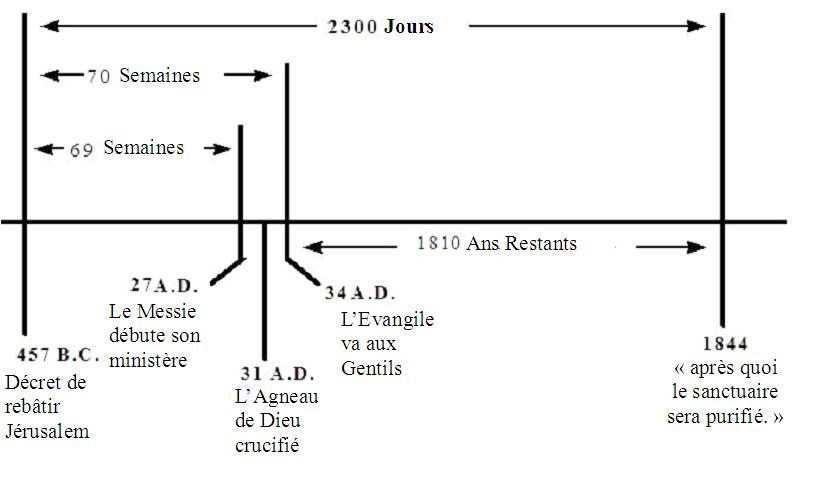 A la Lumière de la Parole de Dieu…	Je comprends que la portion des 70 semaines de la prophétie des 2300 jours fut exactement accomplie dans le ministère terrestre et le sacrifice de Jésus.	Je comprends que les 1.810 ans restants de la prophétie pointent à un travail important de purification devant avoir lieu vers la fin des temps.Commentaires Additionnels :Nom:	Prochaine Leçon: La Révélation Descelle la Prophétie de Daniel  La Révélation Descelle la Prophétie de Daniel  Leçon 15“Et il me dit : Jusqu’à deux mille trois cents jours ; après quoi le sanctuaire sera purifié.” Daniel 8:14.1.	A quel temps pointait la prophétie des 2300 jours?Daniel 8:17	“Voici, je te ferai savoir ce qui arrivera à la toute dernière fin de l’indignation, car il y aura une fin au temps assigné.” Daniel 8:19.2.	Le livre de Daniel serait scellé jusqu’à quand?Daniel 12:9	3.	Révélation décrit un ange puissant tenant quoi dans sa main?Révélation 10:1, 2	Révélation 10 fait une référence inéquivoque au livre de Daniel:Daniel 12:5-7. “Alors moi Daniel regardai, et voici, deux autres hommes se tenaient debout, l’un de ce côté –ci du fleuve, et l’autre de l’autre côté du bord du fleuve. Et un dit à l’homme vêtu de lin, qui était au-dessus des eaux du fleuve Quand sera la fin de ces prodiges ?  Et j’entendis l’homme vêtu de lin, qui était au-dessus des eaux du fleuve, lequel leva sa main droite et sa main gauche vers le ciel, et il jura par celui qui vit pour toujours que ce sera pour un temps, des temps et une moitié de temps ; et quand il aura achevé de disperser la puissance du saint peuple, toutes ces choses seront terminées.”Révélation 10:5-7. “Et l’ange que j’avais vu se tenir sur la mer et sur la terre, leva sa main vers le ciel, Et jura par celui qui vit pour toujours et toujours, qui a créé le ciel et les choses qui y sont, et la terre et les choses qui y sont, et la mer et les choses qui y sont, qu’il n’y aurait plus de temps, Mais aux jours de la voix du septième ange quand il commencera à sonner de la trompette, le mystère de Dieu devrait être terminé, comme il l’a déclaré à ses serviteurs, les prophètes.”4.	Le mystère devrait bientôt être terminé comme Dieu l’a déclaré à qui?Révélation 10:7	5.	Où étaient posés les pieds de l’ange?Révélation 10:2	“Et Dieu appela la terre sèche Terre; et le rassemblement des eaux, il appela Mers.” Genèse 1:10.6.	Dans la prophétie Biblique, que symbolise l’eau ? Révélation 17:15	“Sur la mer et sur la terre.” Révélation 10:5. Le livre de Daniel devait être ouvert dans un environnement occupé par plusieurs nations, et aussi dans une terre faiblement peuplée.En 1800 Daniel était un livre fermé. En 1812 l’étude de la prophétie débuta en Angleterre. Elle se dissémina ensuite à travers l’Europe, l’Asie et l’Afrique. Bientôt, plus d’une centaine d’auteurs de diverses dénominations se mirent à interpréter la prophétie Biblique. Déliés par la main de l’horloge prophétique, des vingtaines d’hommes, représentant plus d’une douzaine de nations sur quatre différents continents, indépendamment et simultanément commencèrent à prédire l’accomplissement de la prophétie des 2300 jours.Aux Etats Unis, l’expositeur le plus noté de Daniel 8:14 était un Baptiste, William Miller. Lui, et 43 ministres de 13 dénominations déclenchèrent peut-être le plus grand réveil prophétique de l’histoire Américaine. Une étude approfondie de la prophétie des 2300 jours leur permit de découvrir que les 2300 jours expireraient le 22 Octobre 1844. 7.	Dans leur bouche, le livre de Daniel serait comment ? Révélation 10:8-10	“Tes paroles se sont-elles trouvées, je les ai aussitôt mangées; et ta parole a été la joie et l’allégresse de mon cœur.” Jérémie 15:16.“Combien sont douces tes paroles à mon palais! oui, plus douces que le miel à ma bouche!” Psaume 119:103.8.	Mais après l’avoir avalé, que se passerait-il ?Révélation 10:9, 10	La croyance populaire était que la terre était le sanctuaire qui devait être purifié, et que Jésus reviendrait au terme de la période des 2300 jours. Aucun message ne pouvait être plus doux. Plusieurs abandonnèrent leur emploi et dépensèrent les épargnes de leur vie pour propager la merveilleuse nouvelle. Hélas quand la date passa sans que Jésus ne revienne, ils expérimentèrent la plus amère déception de leur vie. 9.	Ceux qui expérimentèrent l’amère déception reçurent l’ordre de faire quoi encore ?Révélation 10:11	10.	 Qu’est-ce qui devait être mesuré?Révélation 11:1	11. Où fut ouvert le temple de Dieu?Révélation 11:19	12.	 Comment l’apôtre appelle-t-il le temple de Dieu dans le ciel ?Hébreux 8:2	13.	 Le tabernacle terrestre, copie fidèle de l’original, était l’image et l’ombre de quoi ?Hébreux 8:5	14.	 Quelle appréciation reçoit le tabernacle céleste, comparé au terrestre ?Hébreux 9:11	15.	 Qui est le Grand Prêtre du sanctuaire céleste?Hébreux 9:11	“C'est pourquoi, frères saints, participants à l'appel céleste, considérez l'Apôtre et le Grand Prêtre de notre profession, Christ Jésus.” Hébreux 3:1.16.	 Quels deux appartements du sanctuaire terrestre étaient divisés par le voile ?Exode 26:33	17.	 Quel autre nom qualifie le lieu très saint?Hébreux 9:3	18.	 Combien de fois le grand prêtre terrestre entrait-il dans cet appartement ?Hébreux 9:7	19.	 A quoi servait le sang qu’il prenait avec lui?Hébreux 9:7	Le jour terrestre des Expiations, arrivant "une fois l’an," est décrit en Lévitique 16. Il symbolisait le service que Jésus débuterait dans le lieu très saint du sanctuaire céleste en 1844.20.	 Que devait faire le peuple en ce jour?Lévitique 16:29	Pour les Juifs le Jour des Expiations représentait un jour solennel de jugement. L’Encyclopédie Judaïque le décrit ainsi : "Dieu, assis sur Son trône pour juger le monde… ouvre le Livre des Mémoires; on y lit, et la signature de tout homme s’y trouve. La grande trompette sonne; une voix se fait entendre; les anges tremblent, disant, c’est le jour du jugement… Au Jour des Expiations, est scellé le sort de ceux qui doivent vivre et ceux qui doivent mourir."  21.	 Qu’accomplit cette expiation pour le peuple ?Lévitique 16:30	22.	 Qu’en est la conséquence sur le saint sanctuaire et le tabernacle?Lévitique 16:33	23.	 Pourquoi le sanctuaire nécessitait-il une expiation?Lévitique 16:16	24.	 Il était nécessaire que les modèles et choses célestes soient aussi?Hébreux 9:23	25. En un mot, que devait-il être fait au sanctuaire à la fin des "2300 jours"?Daniel 8:14	Pour plus d’étude à ce sujet, voir le Livret d’Information "D" intitulé,  L’Evangile dans l’Ancien Testament.  A la Lumière de la Parole de Dieu...	Je comprends que les services du sanctuaire de l’Ancien Testament illustraient l’œuvre du Christ dans le plan du salut.	Je comprends que, tout comme le service de Pâque de l’Ancien Testament illustrait le sacrifice de Christ sur la croix, de même l’ancien "Jour des Expiations" illustrait la grande expiation que notre Grand Prêtre effectue maintenant pour nous dans le sanctuaire céleste. Commentaires Additionnels :Nom:	Prochaine Leçon: La Purification du SanctuaireLa Purification du SanctuaireLeçon 161.	Paul enseigna quelles trois choses concernant la foi en Christ?Actes 24:24, 25	2.	Seuls les méchants seront-ils jugés?Ecclésiastes 3:17	3.	Qui doit comparaître devant le tribunal de Christ?2 Corinthiens 5:10	4.	Quels détails de nos vies seront examinés?Ecclésiastes 12:14	5.	Quel genre de choses viendra en jugement?Matthieu 12:36	“A celui qui règle sa conversation correctement je montrerai le salut de Dieu.” Psaume 50:23.6.	Par où doit commencer le jugement?1 Pierre 4:17	“La maison de Dieu, qui est l’église du Dieu vivant, le pilier et le soutien de la vérité.” 1 Timothée 3:15. “Et s’il commence par nous, quelle sera la fin de ceux qui n’obéissent pas à l'évangile de Dieu? Et si l'homme droit est guère sauvé, où comparaîtra l’impie et le pécheur?” 1 Pierre 4:17, 18.“C’est pourquoi aussi il peut sauver parfaitement ceux qui viennent à Dieu par lui, puisqu’il vit toujours pour intercéder pour eux.” Hébreux 7:25.7.	Qui est en fait celui qui juge?Jean 5:22	8.	Quand Jésus viendra, qu’apportera-t-il avec Lui?Révélation 22:12	Le jugement de tous ceux qui sont entrés au service de Christ a lieu avant son retour. Ceci est illustré en Matthieu 22 dans la parabole du mariage qu’un roi fit pour son fils. Avant que la célébration ne commence, le roi inspecte les invités pour s’assurer que tous ont revêtu l’habit de noces  (verset 11). Notez le parallélisme en Révélation:“Soyons heureux et réjouissons-nous, et rendons- lui honneur ; car le mariage de l’Agneau est venu, et son épouse s’est préparée. Et il lui a été donné d’être vêtue d’un fin lin, net et blanc, car le fin lin, est la droiture des saints.” Révélation 19:7, 8.Dans la parabole, la possession de l’habit déterminait si quelqu’un était accepté ou jeté dehors.“Ce n’est pas tous ceux qui  me disent: Seigneur, Seigneur, qui entreront dans le royaume du ciel; mais celui qui fait la volonté de mon Père qui est au ciel.” Matthieu 7:21.“Celui qui vaincra, celui-là sera vêtu de vêtements blancs.” Révélation 3:5.Ceux qui “n’ont pas souillé leurs vêtements,” mais “ont lavé leurs robes, et les ont rendues blanches dans le sang de l’Agneau,” “et qui marcheront avec moi en vêtements blancs : car ils sont dignes.” Révélation 3:4; 7:14.Cet examen de caractère est effectué par Christ dans le sanctuaire céleste. A la complétion de cette investigation, la destinée de chacun sera scellée. Il annoncera alors :“Celui qui est injuste, laisse-le être encore injuste ; et celui qui est répugnant, laisse-le être répugnant encore ; et celui qui est droit, laisse-le être droit encore ; et celui qui est saint, laisse-le être saint encore. Et voici, je viens rapidement, et ma récompense est avec moi, pour donner à chaque homme selon ce que son œuvre sera.” Révélation 22:11, 12.9.	Quel est le message qui doit être annoncé à pleine voix aujourd’hui?Révélation 14:7	Paul parla en termes du “jugement à venir” (Actes 24:25).Le message pour aujourd’hui est le “jugement est venu” (Rév. 14:7).Quand Jésus viendra, le message sera, “Il a jugé” (Rév. 19:2).Ce jugement investigatif, qui évalue les vies de tous ceux qui ont à jamais professé la foi en Christ, est complété avant que Jésus revienne. Il ne doit pas être confondu avec le jugement des méchants par Christ et Ses saints, qui se passe pendant le millénium; ou le jugement final et la punition des méchants, qui prend place à la fin des 1000 ans (Voir Leçon 5).10.	 Qu’est ce qui a plus de valeur que d’avoir le pouvoir sur les esprits méchants?Luc 10:19, 20	11.	 Où sont enregistrés les noms du peuple de Dieu?Philippiens 4:3	12.	 Comment Dieu a-t-Il enregistré nos bonnes œuvres?Malachie 3:16	13.	 Quoi d’autre est-il marqué devant Dieu?Jérémie 2:22	14.	 Où Dieu a-t-Il écrit la description de chacun?Psaume 139:16	Tout ce que nous faisons est enregistré dans les livres de Dieu. Certaines des références directes ou implicites des livres d’archives célestes incluent Néhémie 13:14; Job 16:19; Psaume 56:8; Hébreux 12:23; Révélation 13:8; 17:8; 21:27; and 22:19.15. Au jugement, qu’est ce qui sera ouvert?Daniel 7:9, 10	16.	 Quels sont les livres utilisés pour le jugement?Révélation 20:12	17.	 Si les registres montrent que quelqu’un est retourné à son péché, quel sera son sort?Ezéchiel 18:24	18.	 Qu’adviendra-t-il de son nom?Exode 32:33	“Qu’ils soient effacés du livre des vivants, et qu’ils ne soient pas inscrits avec les hommes droits.” Psaume 69:28.19.	 A la fin, que lui arrivera-t-il?Révélation 20:15	20.	 Que se passa-t-il dans la vision du jugement de Daniel?Daniel 7:13	Ce mouvement de Christ ne décrit pas Sa venue sur la terre, mais plutôt vers "l’Ancien des jours". La même scène est décrite par le prophète Malachie. Notez la question demandée, et sa réponse:“Où est le Dieu de jugement? Voici, j’enverrai mon messager, et il préparera le chemin devant moi, et le Seigneur que vous cherchez viendra soudainement à son TEMPLE.” Malachie 2:17 - 3:1.Révélation 10 décrit le désappointement amer de ceux qui s’attendaient à la venue de Jésus en 1844 (Voir Leçon 15). Quand Il manqua de venir, leur question fut, "Où est le Dieu de jugement ?" La réponse de la Bible fut : “Le Seigneur que vous cherchez viendra soudainement à son temple.” Jésus entra en 1844 dans le lieu très saint du sanctuaire céleste pour commencer Son œuvre de jugement investigatif, Son œuvre finale avant Sa venue sur la terre pour recevoir Son épouse.  De Daniel 8:19 nous avons appris que le sanctuaire serait purifié "au temps fixé." Commentant sur cela, Paul déclara : "il a arrêté un jour, en lequel il jugera le monde" Actes 17:31.  Le temps arrêté pour le jugement était l’accomplissement des 2300 jours.21.	 Quelle est l’œuvre du Seigneur pendant ce temps?Malachie 3:3	22.	 Que fera-t-Il aux noms des vainqueurs ? Révélation 3:5	23.	 Qu’est ce qui sera effacé de leurs archives ?Actes 3:19	24.	 Dans l’ancien service annuel, où le bouc vivant emportait-il les péchés, les enlevant ainsi permanament du sanctuaire?Lévitique 16:21	25.	 Au terme de la purification du sanctuaire céleste, qu’est-ce qui sera versé sur la terre ? Révélation 15:5 - 16:1	“Ce sera un temps de détresse tel qu’il n’y en a pas eu depuis qu’il existe une nation, à savoir jusqu’à ce moment-là; et à ce moment-là, ton peuple sera délivré, quiconque sera trouvé écrit dans le livre.” Daniel 12:1 “ Et il arrivera, que celui qui est resté dans Sion, et celui qui sera demeuré de résidu dans Jérusalem, sera appelé saint, c’est-à-dire quiconque est écrit parmi les vivants dans Jérusalem.” Esaïe 4:3.A la Lumière de la Parole de Dieu...	Je comprends que le travail présent de Christ dans le sanctuaire céleste comporte une investigation de nos vies.	Je comprends que ce jugement sera complété avant que Jésus ne vienne apporter Ses rétributions.   	Je désire que le péché soit vaincu dans ma vie et effacé de mon registre dans le ciel. Commentaires Additionnels :Nom:	Prochaine Leçon: Comment Donner Votre Cœur à Christ  Comment Donner Votre Cœur à Christ  Leçon 171.	Pourquoi Jésus nous sauve-t-Il?Tite 3:5	2.	Comment sommes-nous sauvés?Ephésiens 2:8, 9	“Qui peut dire: J'ai rendu mon cœur net, je suis pur de mon péché?” “Non par puissance, ni par autorité, mais par mon esprit, a dit le SEIGNEUR des armées.” “Afin que votre foi ne demeure pas sur la sagesse des  hommes, mais en la puissance de Dieu.” Proverbes 20:9; Zacharie 4:6; 1  Corinthiens 2:5.3.	Néanmoins, quel est un élément important dans la foi?Jacques 2:14-26	“Même un enfant se fait connaître par ses actions, si son œuvre est pure et si elle est droite.” Proverbes 20:11.4.	Jésus est venu appeler qui à quoi?Marc 2:17	5.	Comment se repent-on?Esaïe 55:7	6.	Que devrions-nous demander à Dieu de faire pour nous?Psaume 51:2	“Sonde-moi, ô Dieu, et connais mon cœur; éprouve-moi, et connais mes pensées. Et vois s’il y a en moi aucun mauvais chemin, et conduis-moi dans le chemin éternel.” Psaume 139:23, 24.7.	Quand est-ce que notre recherche de Dieu portera du fruit?Jérémie 29:13	8.	Et si je contemple l’iniquité dans mon cœur?Psaume 66:18	9.	Jésus veut des gens qui désirent être?Jean 5:6	10. Pourquoi seulement peu recevront la vie éternelle?Matthieu 7:14	11.	 Qui ne sera pas digne?Matthieu 10:37	12.	 Dieu acceptera-t-Il un engagement partagé?Matthieu 6:24	13.	 Quel est le coût d’être disciple ?Luc 14:33	14.	 Que déclare Paul qu’il faisait chaque jour?1  Corinthiens 15:31	“Je  suis  crucifié  avec  Christ; cependant je vis; non pas moi-même,  mais  Christ vit en moi; et la  vie que je vis  maintenant  dans la  chair, je la vis  par la foi du  Fils de  Dieu, qui m'a  aimé et s'est  donné lui-même  pour moi.” Galates 2:20.15. Si nous voulons Jésus, qu’avons-nous besoin de faire?Luc 9:23	16.	 Quand nous venons de cette façon, nous rejettera-t-Il?Jean 6:37	17.	 Quand nous Lui confessons nos péchés, quelles deux choses fera-t-Il pour nous?1 Jean 1:9	18.	 Devons-nous faire quelque chose de nos péchés en plus de les confesser?Proverbes 28:13	19.	 Quand nous délaissons nos péchés, à quelle distance les éloigne-t-Il de nous?Psaume 103:12	20.	 Qu’arrive t-il si nous sommes coupables des péchés les plus noirs?Esaïe 1:18	21.	 Il le fera pour nous sous lesquelles deux conditions?Esaïe 1:19	22.	 Puis-je obéir Dieu sans Son pouvoir?Jean 15:5	23.	 Bien que je n’aie pas en moi la capacité d’accomplir les bonnes œuvres, quelle chose est présente?Romains 7:18	24.	 Quelle est donc la première étape pour la victoire?2  Corinthiens 8:12	25.	 Que devons-nous donc faire? Et comment cela marche-t-il?2  Corinthiens 8:11	A la Lumière de la Parole de Dieu...	Je comprends que Dieu requiert un engagement entier de moi à Lui.	Je comprends que choisir Jésus signifie se détourner de tout péché connu et Lui demander de purifier mon cœur de toute impureté.	Je choisis d’abandonner mes péchés et d’accepter Jésus comme le suprême souverain de ma vie.  Commentaires Additionnels :Nom:	Prochaine Leçon: Le Trésor dans le TempleLe Trésor dans le TempleLeçon 181.	Quand le temple de Dieu fut ouvert dans le ciel, qu’est ce qui fut aperçu dedans ?Révélation 11:19	2.	Qu’est ce qui était écrit sur des tables de pierre dans l’arche de l’alliance?Deutéronome 10:3-5	L’arche contenant les commandements est décrite en Révélation comme étant dans le sanctuaire céleste. Les commandements de Dieu constituent la loi de Son gouvernement universel. Le Psalmiste déclare que le royaume de Dieu “domine sur tout,” et que tous les anges “exécutent Ses commandements.” Psaume 103:19, 20. Les Dix Commandements sont écrits en Exode 20:3-17.3.	Qu’est ce qui déshonore Dieu?Romains 2:23	4.	Pourquoi ce sujet demande une attention particulière aujourd’hui?Psaume 119:126	5.	Comment montrons-nous notre amour pour Dieu?Jean 14:15	6.	Quelle est la preuve que nous connaissons Dieu?1 Jean 2:3	“Celui qui dit: Je le connais, et qui ne garde pas ses commandements, est un menteur, et la vérité n’est pas en lui.” 1 Jean 2:4.“Par ceci nous savons que nous aimons les  enfants de Dieu, quand nous aimons Dieu, et que nous gardons ses commandements. Car ceci est l’amour de Dieu, que nous gardions ses commandements; et ses commandements ne sont pas pénibles.” 1 Jean 5:2, 3.7.	Selon les paroles de Jésus, que devons-nous faire, même avec le moindre des commandements?Matthieu 5:19	“Ne pensez pas que je sois venu anéantir la loi ou les prophètes; je ne suis pas venu pour anéantir,  mais pour accomplir. Car en vérité je vous le dis, jusqu'à ce que le ciel et la terre aient passé, un seul iota ou un seul trait de lettre ne passera pas de la loi jusqu'à ce que tout ne soit accompli.” Matthieu 5:17, 18.En exemple pour nous, Jésus prêtait attention à “accomplir toute droiture.” Matthieu 3:15.8.	Qu’a prophétisé Esaïe que Jésus ferait?Esaïe 42:21	Notez comment Jésus a magnifié les sixième et septième commandements:“Vous avez  entendu qu’il a été dit…: Tu ne tueras pas” “Mais moi je vous dis que quiconque se met en colère sans cause contre son frère, sera en danger de jugement.” Matthieu 5:21, 22.“ Vous avez  entendu qu’il a été dit…: Tu ne commettras  pas d’adultère : Mais moi je vous dis que quiconque regarde une femme pour la désirer, a déjà commis un adultère avec elle dans son cœur.” Matthieu 5:27, 28.9.	Dans Sa chair, Christ a aboli la loi des commandements qui était contenus dans quoi?Ephésiens 2:15	10.	 La pâque était appelée quoi?Exode 12:43	Dans les temps de l’Ancien Testament le peuple de Dieu effectuait des ordonnances cérémonielles comportant les offrandes consumées et l’aspersion de sang (Ezéchiel 43:18). Bien que ce ne fût pas le sang des taureaux et des chèvres qui enlevait leurs péchés (Hébreux 10:4), de telles ordonnances étaient un moyen de démontrer leur foi en Christ et d’obtenir Sa droiture par la foi (Hébreux 11:4, 28). Puisqu’elles servaient seulement comme une ombre de Christ, ces lois provisoires n’étaient plus nécessaires après Sa mort.  11.	 Christ cloua à la croix et effaça l’écrit de quoi qui était contre nous?Colossiens 2:14	12.	 Pourtant, quelle chose Dieu ne changera-t-Il pas?Psaume 89:34	13.	 Les Dix Commandements sortirent-ils de Ses lèvres?Exode 20:1	Nous ne devons pas confondre les ordonnances cérémonielles et la loi morale qui est résumée dans les Dix Commandements. Tout comme Dieu ne change pas (Jacques 1:17), jamais Ses commandements ne changent. Les commandements de Dieu sont Sa droiture (Psaume 119:172) qu’Il met en nous quand Il nous justifie (Comparez Romains 3:22 et Hébreux 10:16, 17).14.	 Quelle loi a une réelle importance pour le Chrétien?1  Corinthiens 7:19	15.	 Comment Paul décrit-il les commandements de Dieu?Romains 7:12	16.	 Contempler la loi est comme si quelqu’un faisait quoi?Jacques 1:23-25	17.	 Quand nous regardons dans la loi comme dans un miroir, que nous présente-t-elle?Romains 3:20 (dernière partie)	18.	 Saurions-nous ce qu’est le péché s’il n’y avait pas de loi?Romains 7:7	19.	 A quoi d’autre sont les commandements de Dieu comparés?Proverbes 6:23	20.	 Parce que la loi de Dieu nous révèle le péché dans nos vies, elle joue un rôle important en faisant quoi pour l’âme?Psaume 19:7	21. Une fois que la loi nous a montré notre péché, a-t-elle le pouvoir de nous justifier ?Romains 3:20 (première partie)	22.	 Qui seul peut nous sauver?Actes 4:10, 12	23.	 Anéantissons-nous donc la loi?Romains 3:31	“Cela me plait de faire ta volonté, ô mon Dieu, oui, ta loi est dans mon cœur.” Psaume 40:8.“C'est une  parole fidèle, et je veux que tu affirmes constamment ces choses, afin que ceux qui ont cru en Dieu soient attentifs à continuer les bonnes œuvres.” Tite 3:8.“Car le salaire du péché, c'est la mort.” Romains 6:23.24.	 Qu’est ce que le péché?1 Jean 3:4	25.	 Le péché est-il compté quand il n’y a pas de loi?Romains 5:13	“La puissance du péché est la loi.” 1  Corinthiens 15:56.26.	 Ainsi si la loi est abolie, il n’y aurait plus de péché?Romains 4:15	Jésus aurait donc pu éliminer le péché sans avoir à souffrir. Il aurait juste eu à changer la loi. Réécrire la loi, et il n’y aurait plus eu de violation, plus besoin de quiconque pour payer la pénalité. Christ n’aurait ainsi pas du mourir. Le fait même que Christ mourut est la plus grande preuve qu’Il ne changerait pas Sa loi. Car  il est plus facile au ciel et à la terre de passer, que pour qu’un seul trait de lettre de la loi disparaisse.” Luc 16:17.27.	 Tout en justifiant ceux qui croient en Jésus, Dieu dans le même temps être comment?Romains 3:26	28.	 Combien de temps dureront les commandements de Dieu?Psaume 111:7, 8	“La loi du SEIGNEUR est parfaite, convertissant l’âme; Le témoignage du SEIGNEUR est sûr, rendant sages le simple. Les statuts du SEIGNEUR sont droits, réjouissant le cœur; Le commandement du SEIGNEUR est pur, éclairant les yeux. La crainte du SEIGNEUR est nette, subsistant pour toujours; Les jugements du SEIGNEUR sont vrais et tout à fait droits. Ils sont plus désirables que l’or, oui, que beaucoup d’or fin; Plus doux aussi que le miel, et que les rayons de miel. De plus par eux ton serviteur est averti; et en les gardant 	Il y a une grande récompense.” Psaume 19:7-11Pour une étude approfondie sur ce sujet, voir le Livret d’Information  TLD “E” intitulé, Que Dit la Bible à Propos d’Etre sous la Loi.A la Lumière de la Parole de Dieu...	Je comprends la Loi des Dix Commandements de Dieu est Son standard de morale suprême, et je choisis par Sa grâce d’y obéir. 	Je comprends que la loi de Dieu définit le péché et la droiture, et ne peut être changée.	Je comprends que les ordonnances qui symbolisaient l’œuvre expiatoire de Christ sont les seules lois que Sa mort a affectées.Commentaires Additionnels :Nom:	Prochaine Leçon: Souvenez-Vous Maintenant de Votre Créateur  Souvenez-Vous Maintenant de Votre Créateur  Leçon 19En Révélation 14:6-12 nous voyons trois anges portant des messages solennels aux habitants de la terre. Le premier proclame que l’heure du jugement est venue. (Souvenez-vous que le jugement a commencé à la fin des “2300 jours” de Daniel 8 et 9.) Le second ange annonce la chute de la Babylone spirituelle moderne. Et le  troisième ange avertit contre l’adoration de la bête et son image et la réception de sa marque. Une fois les messages proclamés au monde entier, “la moisson de la terre” est récoltée (Révélation 14:15). “La moisson est la fin du monde.” Matthieu 13:39.Les messages des trois anges constituent ainsi l’appel du Ciel à l’humanité en ces derniers jours de l’histoire terrestre. De la sorte, ils méritent la totale attention de tous ceux qui voudraient se préparer pour les événements finaux.Matthieu 24:14  “Et cet EVANGILE du royaume sera PRECHE dans tout le monde, pour un témoignage à TOUTES LES NATIONS; et alors la fin viendra.” Révélation 14:6  “Et je vis un autre ange qui volait au milieu du ciel, ayant l’EVANGILE éternel à PRECHER à ceux qui demeurent sur la terre, et à TOUTE NATION, et tribu, et langue, et peuple.” 1.	Selon le passage, qui ne devons-nous pas adorer?Révélation 14:9	2.	En quels termes est Celui que nous devons adorer identifié?Révélation 14:7	3.	Sur quelle base Dieu est-Il déclaré digne de recevoir gloire, honneur et pouvoir?Révélation 4:11	Tout au long des Ecritures, le fait que Dieu créa toutes choses est présenté comme ce qui Le place au-dessus de tous les faux dieux, et Le rend Lui seul digne de notre adoration. (1 Chroniques 16:25, 26; Jérémie 10:11, 12; Esaïe 45:18).Alors que les scientifiques modernes essaient de contredire la création, le premier ange de Révélation 14 proclame un message destiné à attirer l’attention du monde vers “Celui qui a fait le ciel, et la terre, et la mer, et les fontaines des eaux.”4.	Les adorateurs de Dieu sont identifiés comme ceux gardant quoi?Révélation 14:12	5.	Que disent les commandements de Dieu au sujet de la création?Exode 20:11	Remarquez que l’ange de Révélation 14:7 utilise les mots du quatrième commandement pour rappeler au monde la vraie adoration de Dieu.6.	Quand les cieux et la terres furent achevés, et que Dieu termina Son œuvre, que fit-Il au septième jour?Genèse 2:1, 2	7.	Quelles deux choses Dieu fit au septième jour?Genèse 2:3	Sanctifier : “Réserver pour un usage sacré; consacrer. Rendre saint. En faire l’objet d’une observation ou d’une révérence pieuse.” The American Heritage Dictionary.8.	Pourquoi Dieu fit-Il le septième jour spécial?Genèse 2:3	9.	Le Créateur se reposa-t-Il parce qu’Il était fatigué?Esaïe 40:28	10.	 Il fit donc le Sabbat au bénéfice de qui?Marc 2:27	11.	 Le Seigneur se reposa le septième jour, le bénit, et fit quoi d’autre de lui?Exode 20:11	Sanctifier: “Rendre ou mettre à part comme saint.” Le Dictionnaire.12.	 Puisqu’Il l’a rendu saint, nous devons nous souvenir de faire quoi?Exode 20:8	13.	 A quel jour Jean fut-il en esprit?Révélation 1:10	La longueur des jours, mois, saisons, et années est déterminée par le mouvement de la terre et de la lune par rapport au soleil. Mais le cycle de la semaine de sept jours ne correspond à aucune unité astronomique que ce soit. Son existence ne peut être expliquée que par le fait que Dieu l’a déclaré et établi quand Il crée le monde.IDENTIFICATION DU SABBAT BIBLIQUE14. Quel jour le Seigneur réclame-t-Il comme Sien?Esaïe 58:13	15.	 Quel jour est le Sabbat du Seigneur?Exode 20:10	16.	 Jésus se référa à Lui-même comme à quoi?Marc 2:28	17.	 Jésus garda-t-Il les commandements de Son Père?Jean 15:10	18.	 Jésus observa-t-Il le Sabbat du septième jour?Luc 4:16	19.	 Celui qui dit qu’il demeure en Lui doit lui-même marcher comment?1 Jean 2:6	20.	 Qu’est ce que Dieu a désigné comme le signe de Sa relation avec Son peuple?Ezéchiel 20:20	21.	 Qu’est ce qui est nécessaire pour activer un testament?Hébreux 9:16	22.	 A la mort de Jésus, y’avait-il toujours un commandement du Sabbat?Luc 23:56	23.	 Une fois que le testament (alliance) a été confirmé par la mort du testateur, des altérations peuvent-elles encore y être faites?Galates 3:15	24.	 Dieu Lui-même va-t-Il jamais le changer?Psaume 89:34	25.	 Qui entrera par les portes dans la Cité Sainte?Révélation 22:14	26.	 Cela inclut-il l’observation du commandement au  sujet du Sabbat?Jacques 2:10	A la Lumière de la Parole de Dieu...	Je comprends que Révélation 14 contient le message des derniers jours pour le monde entier.	Je comprends que le Sabbat fut fait pour l’homme à la création du monde.	Je comprends que le Sabbat du Seigneur est le septième jour de la semaine, Samedi.	Je choisis de garder saint le jour que Dieu a rendu saint.Nom:	Prochaine Leçon: Le Commandement de Dieu Reste InchangéLe Commandement de Dieu Reste InchangéLeçon 20“Souviens-toi du jour du sabbat, afin de le garder saint. Tu travailleras six jours, et tu feras toute ton œuvre; Mais le septième jour est le sabbat du SEIGNEUR ton Dieu; tu ne feras aucun travail en ce jour-là, ni toi, ni ton fils, ni ta fille, ni ton serviteur, ni ta servante, ni ton bétail, ni l’étranger qui est dans tes portes; Car en six jours le SEIGNEUR a fait le ciel et la terre, la mer et tout ce qui est en eux, et il s’est reposé le septième jour; c’est pourquoi le SEIGNEUR a béni le jour du sabbat et l’a sanctifié.” Le Quatrième Commandement, Exode 20:8-11.1.	Des altérations peuvent-elles être faites aux œuvres de Dieu?Ecclésiastes 3:14	2.	Ses exigences passées sont-elles toujours requises maintenant?Ecclésiastes 3:15	3.	Quand Dieu bénit quelque chose, combien de temps cela reste-t-il béni?1 Chroniques 17:27	4.	Il a béni; et je ne ferai pas quoi?Nombres 23:20	5.	Pourquoi Dieu bénit-Il le septième jour?Exode 20:11	6.	Par qui Dieu créa-t-Il les mondes?Hébreux 1:2	7.	Quelle fut l’implication de Jésus dans tout le processus de création?Colossiens 1:16	Jean 1:3	8.	Quelle est la relation de Jésus par rapport au Sabbat?Matthieu 12:8	9.	Que savons-nous concernant notre Seigneur?Hébreux 13:8	10.	 Au sujet de la période de près de quarante ans après la crucifixion, quelle était la principale préoccupation de Jésus?Matthieu 24:20	Le Sabbat du septième jour est mentionné 59 fois dans le Nouveau Testament. Et en aucun cas la Bible ne dit que Dieu ait jamais ôté sa sacralité. Par contraste, le premier jour de la semaine est mentionné juste 8 fois dans le Nouveau Testament. Et en aucun cas, la Bible ne lui attribue de sacralité. 11.	 Selon Paul, quelle est la base du repos du Sabbat?Hébreux 4:4	12.	 Paul confessa qu’il croyait toutes les choses écrites où?Actes 24:14	13.	 Quel jour se rendit-il à la maison de prière?Actes 13:14	14.	 Les Gentils désirèrent qu’il leur prêche quand?Actes 13:42	15.	 Qui s’assembla le Sabbat suivant pour entendre la parole de Dieu?Actes 13:44	16.	 On avait l’habitude de faire la prière quel jour?Actes 16:13	17. Comment la Bible décrit-t-elle la régularité de Paul à assister aux rassemblements d’adoration publique le Sabbat?Actes 17:2	18.	 A quelle fréquence Paul présentait-il les Ecritures au Juifs et aux Grecs?Actes 18:4	19.	 A quel degré Paul instruisait-il ses convertis?Actes 20:27	Paul déclarait tout le conseil de Dieu. Et il ne mentionna jamais rien concernant la sainteté du dimanche.20. D’où devaient s’élever des hommes déclarant des choses perverses?Actes 20:30	21. Il s’adressait à quelle classe de gens?Actes 20:17	22.	 Quand cela prendrait-il place?Actes 20:29	Pierre aussi prédit la montée de faux enseignants dans l’église qui introduiraient “des hérésies condamnables” (2 Pierre 2:1).23. Dans la vision, Daniel vit un pouvoir qui s’élèverait, pensant pouvoir changer quoi?Daniel 7:25	24.	 Paul avertit les croyants primitifs de ne pas s’attendre à la fin du monde avant quoi?2 Thessaloniciens 2:3	25.	 Quels deux noms donna-t-il à celui qui amènerait cette apostasie?2 Thessaloniciens 2:3	Etudiez attentivement 2 Thessaloniciens 2:1-12. Cet homme de péché qui pousserait l’église dans cette apostasie se placerait en fait à la place de Dieu (verse 4). Le mystère de l’iniquité était déjà à l’œuvre aux jours de Paul, mais ne pouvait pas se développer pleinement aussi longtemps qu’une autre puissance existait (verse 7). Notez que cette apostasie comprendrait de graves tromperies doctrinales (verses 9-12). Le développement prophétique de cette apostasie est le sujet des deux prochaines Leçons.26.	 Dieu désire que tous les hommes soient sauvés, et qu'ils viennent à la connaissance de quoi?1 Timothée 2:4	27.	 Pour quelle raison futile certains rejettent-ils les commandements de Dieu?Marc 7:9	“L’homme ne vivra: pas de pain seulement, mais de chaque parole qui sort de la bouche de Dieu.” Matthieu 4:4.28.	 Dieu a fermé les yeux pendant ces temps d’ignorance; mais maintenant il ordonne aux hommes, en tous lieux, de faire quoi?Actes 17:30	29. Comment devrais-je répondre quand j’apprends la vérité?Psaume 119:60	(Pour plus d’étude sur de sujet, voir le Livret d’Information “F” intitulé, Le Saint Jour du Seigneur.)A la Lumière de la Parole de Dieu...	Je comprends que c’est Jésus qui créa le monde et mit à part le 7e jour comme le Sabbat.	Je comprends que ni Jésus ni Ses apôtres n’ont jamais aboli le Sabbat, ni sanctifié un autre jour à sa place.	Je choisis de suivre l’exemple de Jésus et de garder le Sabbat saint.Nom:	Prochaine Leçon: Vents, Vagues, et Bêtes de la MerVents, Vagues, et Bêtes de la MerLeçon 211.	Dans la vision de Daniel, quatre vents firent irruption sur quoi?Daniel 7:2	2.	En prophétie symbolique, que représentent les eaux?Révélation 17:15	3.	Qu’est-ce qui monta de cette “mer”?Daniel 7:3	4.	Ces grandes bêtes, qui sont quatre, sont quoi?Daniel 7:17	5.	A quoi était semblable la première bête?Daniel 7:4	6.	Quelle nation, telle un lion, brisa les os d’Israël?Jérémie 50:17	7.	Quelle nation avait des ailes d’aigle?Ezéchiel 17:3, 12	L’archéologie a révélé que des créatures composites lion-aigle constituaient des symboles courants en ancien Babylone. Considérant les lions comme des bêtes royales, Nebuchadnezzar  les grava sur ses murs et sur ses briques.8.	Comment était la seconde bête?Daniel 7:5	Historiquement, Babylone fut suivie par la domination combinée des Mèdes et des Perses (Daniel 5:28-31). Ce royaume était représenté en Daniel 2 par la poitrine et les bras d’argent de la statue, et au Chapitre 8 par le bélier à deux cornes. Tout comme l’une des cornes du bélier était plus haute que l’autre (8:3), de même l’ours de 7:5 se tenait sur un côté. Au début, les Mèdes dominaient l’alliance. Mais bientôt, les Perses devinrent le côté le plus puissant, accomplissant la prédiction que “la plus haute s’éleva la dernière” (8:3). Daniel 8:4 explique que le bélier Médo-Perse pousserait “vers l’Ouest, vers le Nord et vers le Sud.” Entre 547 et 525 B.C. ils conquirent la Lydie, Babylone, et l’Egypte.Cela explique peut-être les trois côtes entre les dents de l’ours (7:5).9.	A quoi ressemblait la troisième bête?Daniel 7:6	La Médo-Perse fut suivie par la Grèce. Ce royaume de léopard ailé correspond aux ventre et cuisses d’airain de la statue du Chapitre 2, et au bouc du Chapitre 8. Les ailes connotent la vitesse. Le bouc au Chapitre 8 vint de l’ouest et “ne touchait pas le sol.” Ainsi les conquêtes d’Alexandre furent accomplies rapidement. De même que le léopard avait quatre ailes et quatre têtes, (7:6), de même le bouc eu quatre cornes (8:8) qui représentaient les quatre divisions de l’empire Grec (8:22). Il est aussi intéressant de noter que les pièces d’argent Macédoniennes portaient un symbole similaire à la chèvre.10.	 La quatrième bête était épouvantable, terrible et comment?Daniel 7:7	11. Que représentait cette quatrième bête?Daniel 7:23	Le quatrième et dernier empire mondial séculier était Rome. Les grandes dents de fer (7:7) de cette bête nous rappellent les jambes de fer de la statue au Chapitre 2.12.	 Combien de cornes possédait ce royaume?Daniel 7:7	13.	 Que représentaient les cornes de ce royaume?Daniel 7:24	En 476 A.D., l’empire Romain de l’Ouest avait complètement cédé la place aux dix nations barbares: Les Franks (Français), les Alamans (Allemands), les Burgondes (Suisses), les Suèves (Portugais), les Vandales (en Afrique du Nord), les Visigoths (Espagnols), les Anglo-Saxons (Anglais), les Ostrogoths, les Lombards, et les Hérules (tous en Italie).14.	 Qu’est-ce qui s’éleva du milieu de ces cornes?Daniel 7:8	15.	 Qu’arriva à trois des premières cornes?Daniel 7:8	Le verset 24 affirme, “Il soumettra trois rois.” Historiquement, cette corne fut responsable de la chute des Hérules en l’an 493, des Vandales en 534, et des Ostrogoths en 538. Les sept autres existent toujours comme nations Européennes.16.	 Quels gens d’yeux possédait cette petite corne?Daniel 7:8	17.	 Que possédait-t-elle d’autre?Daniel 7:8	18.	 Comment était son apparence comparée aux autres?Daniel 7:20	Ces caractéristiques, couplées aux indications contextuelles ce pouvoir agit sur un plan tant spirituel que politique, justifient l’affirmation qu’il “sera différent des premiers” (7:24).19.	 Daniel contempla jusqu’à ce quoi se passe?Daniel 7:9	20.	 Le jugement se tint, et qu’est-ce qui fut ouvert?Daniel 7:10	(“Renversés” au verset 9 est le vieux anglais pour “mettre en place.”) Le passage indique que ce jugement prend place parmi les hôtes célestes, tandis que sur terre, les activités des royaumes des hommes tendent à leur fin. Ceci bien sûr, correspond au jugement investigatif que nous avons étudié à la Leçon 16.21.	 Comment le résultat du jugement affectera la petite corne?Daniel 7:26	A la Lumière de la Parole de Dieu...	Je comprends que les dix cornes de  Daniel 7 représentent les royaumes qui s’installeraient après la chute de Rome.	Je comprends que trois de ces royaumes furent déracinés par l’émergence d’une autre puissance.Commentaires Additionnels :Nom:	Prochaine Leçon: La Bête de Révélation 13La Bête de Révélation 13Leçon 221.	Qu’arriva-t-il à la quatrième bête de Daniel 7?Daniel 7:11	2.	La domination des autres trois bêtes fut ôtée, mais qu’advint-il de leur propres vies?Daniel 7:12	3.	Jean vit une bête s’élever d’où?Révélation 13:1	4.	La bête était composée des caractéristiques de quelles autres bêtes?Révélation 13:2	5.	De qui cette bête reçut-elle son pouvoir, son trône et une grande autorité?Révélation 13:2	6.	Qui est le dragon?Révélation 12:9	7.	Quel nom était écrit sur les têtes de la bête?Révélation 13:1	8.	Le blasphème est quand toi, étant homme, te fais comment?Jean 10:33	9.	L’homme du péché s’oppose et s’exalte à jusqu’à où?2 Thessaloniciens 2:4	10.	 Il s’assoit comme Dieu dans le temple de Dieu, se présentant lui-même comme quoi?2 Thessaloniciens 2:4	Nous ne devons pas adorer l’homme (Actes 10:25, 26), les bons anges (Révélation 22:8, 9), les anges déchus (Matthieu 4:9, 10), ou tout autre créature (Romains 1:25). Nous devons adorer Jésus (Hébreux 1:6; Philippiens 2:10).11.	  La bête reçut une bouche faisant quoi?Révélation 13:5	12.	 Qu’est-il dit de la bouche de la petite corne?Daniel 7:8	13.	 Il prononcera paroles arrogantes contre qui?Daniel 7:25	14.	 Elle ouvrit sa bouche pour blasphémer contre qui?Révélation 13:6	15.	 Elle reçut le pouvoir de faire quoi aux saints?Révélation 13:7	16.	 Daniel contemplait, et la petite corne faisait quoi?Daniel 7:21	17.	 Ils seraient livrés entre ses mains jusqu’à quand?Daniel 7:25	18.	 Il pensera à changer quoi?Daniel 7:25	19.	 Elle reçut le pouvoir sur tout quoi?Révélation 13:7	20.	 Elle reçut le pouvoir d’agir pour combien de temps?Révélation 13:5	21. Jean vit l’une des têtes de la bête comme si elle était comment?Révélation 13:3	22.	 Qu’arriva-t-il ensuite à cette blessure mortelle?Révélation 13:3	23.	 Quelle popularité atteignit-elle après cela?Révélation 13:3	24.	 Que nous est-il révélé concernant les habitants de la terre qui l’adorent?Révélation 13:8	25.	 Quel est le nombre de la bête?Révélation 13:18	26.	 Quelle est l’une des doctrines distinctives de l’anti-christ?1 Jean 4:3	Pour découvrir qui est la bête, veuillez lire le Livret d’Information “G” intitulé, L’Homme Qui prétendit Changer la Loi de Dieu.A la Lumière de la Parole de Dieu...	Je comprends que la bête de Révélation 13:1-10 et la petite corne de Daniel 7 sont la même puissance.	Je comprends que cette puissance a dominé le monde durant des centaines d’années, luttant contre Dieu et Son peuple.	Je comprends que cette puissance, s’arrogeant du droit de changer la  loi de Dieu, institua l’observance du Dimanche.Commentaires Additionnels :Nom:	Prochaine Leçon: Le Signe de LoyautéLe Signe de LoyautéLeçon 231.	Jean vit une autre bête monter de quoi?Révélation 13:11	Dans les leçons précédentes nous avons appris que les “bêtes” en prophétie représentent des nations, et que la “mer” et la “terre” représentent, respectivement, les hémisphères Est et Ouest. Par conséquent, la nation représentée par cette bête qui “montait” à la même époque que la première bête de Révélation 13 allait  “en captivité” (Révélation 13:11, 10), dans un continent non occupé par “des peuples, et des multitudes, et des nations, et des langues” (Comparer Genèse 1:10 et Révélation 17:15), n’est autre que les Etats Unis d’Amérique.2.	Comment est la bête décrite?Révélation 13:11	Dès le départ, les Etats Unis étaient caractérisés par leur unique séparation de l’église et de l’état, rendant possible la liberté de religion pour tous. Mais leur caractère d’agneau doit se convertir en une puissance qui parlera comme un dragon.3. Quelle sera l’étendue du pouvoir que cette bête exercerait?Révélation 13:12	4.	Elle fera que le monde entier fasse quoi?Révélation 13:12	5.	Quels grands miracles fera-t-elle?Révélation 13:13	6.	Qu’accomplira-t-elle par le moyen de ces miracles?Révélation 13:14	7.	Que proposera-t-elle aux gens de faire?Révélation 13:14	“Et elle eut le pouvoir de donner vie à la statue de la bête.”Révélation 13:15.	Durant la suprématie de la première bête, les décrets religieux de l’église étaient imposés par le bras fort de l’état, effectuant une union des pouvoirs religieux et civil. Quand les Etats Unis adopteront la même stratégie, ils auront formé une image de la bête.8.	N’hésitant plus à imposer des obligations religieuses, le gouvernement essaiera de pousser tout le monde à faire quoi?Révélation 13:16	9.	Quel moyen sera employé pour forcer tout le monde à recevoir cette marque?Révélation 13:17	10.	 Quelle ultime pénalité sera déterminée contre la violation de la loi?Révélation 13:15	11.	 A grande voix, un avertissement est lancé à ceux qui font quoi?Révélation 14:9	12.	 Qui sont ceux qui n’auront ni repos ni jour ni nuit?Révélation 14:11	13.	 Un ulcère douloureux et atroce vint sur qui?Révélation 16:2	14.	 Cette marque se reçoit sur la main droite ou où?Révélation 13:16	15.	 Jean vit un ange montant du coté de l’est ayant quoi?Révélation 7:2	16.	 Le peuple de Dieu doit être scellé où?Révélation 7:3	17.	 Qu’est ce qui doit être scellé parmi le peuple de Dieu?Esaïe 8:16	18.	 Comment Dieu scellera-t-Il Sa loi parmi Ses disciples?Hébreux 10:16	19.	 Quand la loi de Dieu est écrite dans nos cœurs, quel sera notre témoignage?Psaume 40:8	20.	 Comment sont décrits ceux qui sont scellés sur le front?Révélation 7:3	“Des serviteurs de Christ, faisant de bon cœur la volonté de Dieu.” Ephésiens 6:6.21.	 Le peuple de Christ est décrit comme ayant quoi écrit sur leurs fronts?Révélation 14:1	22.	 Quand Dieu proclama Son nom à Moïse, quels attributs mentionna-t-Il?Exode 34:5, 6	23.	 Quels mots gravés étaient affichés sur le front d’Aaron?Exode 28:36-38	24.	 Que requiert Dieu de nous, afin que nous possédions Son caractère?Lévitique 20:7	1 Pierre 1:16	Nous avons appris dans une précédente leçon que “sanctifier” signifie réserver pour un usage sacré, consacrer, ou rendre saint.25.	 Qu’est ce que Dieu fit qui révèle Son autorité en tant que le vrai Dieu?1 Chroniques 16:26	26.	 A la création, que sanctifia Dieu comme signe de Son autorité?Genèse 2:3	27.	 Que nous a-t-Il donné en signe qu’Il est le Seigneur qui nous sanctifie?Ezéchiel 20:12	28.	 Que nous a-t-Il demandé de faire en signe de notre allégeance à Lui?Ezéchiel 20:20	29.	 Par contraste, qu’est ce que la bête a-t-elle déclaré être la marque de son autorité?“Mais la pensée Protestante ne semble pas réaliser qu’ … en observant le Dimanche… ils acceptent l’autorité du porte-parole de l’église, le pape.”—Our Sunday Visitor, Hebdomadaire Catholique, 5 Fév., 1950.“ Dimanche est la MARQUE de notre autorité... L'église est au-dessus de la Bible, et ce transfert de l'observation du Sabbat le prouve.”—The Catholic Record, London, Ontario, 1 Sept., 1923.“Naturellement l'Eglise Catholique déclare sa responsabilité dans le changement (du Samedi au Dimanche)... Cet acte est une marque de sa puissance ecclésiastique en matières religieuses.”—Bureau du Cardinal Gibbons, par le Chancelier C. F. Thomas, 11 Nov., 1895.“ L'observation du Dimanche par les Protestants est un hommage rendu malgré eux à l'autorité de l'Eglise Catholique.”—Louis Ségur, Causerie sur le Protestantisme d’Aujourd’hui, éd. 1868. p. 213.30.	 Toute adoration est vaine pour ceux qui font quoi?Matthieu 15:9	31.	 Quand les lois humaines vont contre la loi de Dieu, qui devons-nous obéir?Actes 5:29	32.	 Qui se tiendra sur la mer de glace, ayant des harpes de Dieu?Révélation 15:2	33.	 Ils étaient capables de triompher par quels moyens?Révélation 12:11	Pour approfondir cette étude, voir le Livret d’Information “H” intitulé, Les Etats Unis dans la Prophétie.A la Lumière de la Parole de Dieu...	Je comprends que l’observance du Sabbat signifie la reconnaissance de l’autorité du Créateur.	Je comprends que l’observance du Dimanche marque ceux qui reconnaissent l’autorité de la Bête.	Je désire obéir à Dieu de tout mon cœur, ayant Son image inscrite sur mon front.Commentaires Additionnels:Nom:	Prochaine Leçon: Un Jour MémorableUn Jour MémorableLeçon 241.	Quoi et quoi étaient le premier jour?Genèse 1:5	2.	Quoi et quoi étaient le deuxième jour?Genèse 1:8	3.	De quand à quand célébrerez-vous votre Sabbat?Lévitique 23:32	4.	“Soir” signifie quand le soleil faisait comment?Marc 1:32	5.	A quel moment du jour les portes de Jérusalem étaient-t-elles fermées pour le Sabbat?Néhémie 13:19	6.	Il est permis de faire quoi les jours de Sabbat?Matthieu 12:12	7.	Dieu me dit de m’abstenir de faire quoi en Son saint jour?Esaïe 58:13	8.	Le Sabbat est appelé par quels trois titres?Esaïe 58:13	9.	Je L’honorerai en ne faisant pas quelles trois choses en ce jour?Esaïe 58:13	10.	 Quelle promesse est alors faite?Esaïe 58:14	11.	 Comment sont appelés les six premiers jours de la semaine?Ezéchiel 46:1	12.	 Que ne devons-nous pas faire le Sabbat?Exode 20:10	Le reste du verset indique que nous ne devons pas employer d’autres pour travailler pour nous le Sabbat non plus.13.	 Qu’en est-il des temps de récolte ou des autres temps où il y a beaucoup de travaux urgents à faire?Exode 34:21	14.	 Quelles instructions illustrent comment certaines tâches ménagères doivent être évitées pendant les heures de Sabbat?Exode 35:3	15.	 Quelle appellation du Vendredi indique que toute préparation et nettoyage pour le Sabbat doivent être faites le jour d’avant?Luc 23:54; Marc 15:42	16.	 Que dit Néhémie à ceux qui achetaient des aliments et autres marchandises le Sabbat?Néhémie 13:16, 17	17.	 Que ne devons-nous pas abandonner?Hébreux 10:25	18.	 Le Sabbat de repos est pour une sainte quoi?Lévitique 23:3	Le mot Hébreu utilisé ici signifie, “Une réunion publique...une assemblée, un appel, une rencontre.” (Concordance Strong)19. Que dit Jésus au sujet de l’endroit où deux ou trois sont rassemblés en Son nom?Matthieu 18:20	20.	 Le chef de la synagogue s’indignait de ce que Jésus avait fait quoi le jour du Sabbat?Luc 13:14	21.	 En réponse, Jésus déclara que ceux que Satan a liés devaient être faits comment le Sabbat?Luc 13:16	En suivant l’exemple du Seigneur, nous voyons plusieurs façons le jour du Sabbat de dénier les liens de Satan, en réconfortant les nécessiteux, et en donnant espoir à ceux en besoin d’assistance. Quelques suggestions peuvent se tirer de Matthieu 25:35-40.22.	 Le Sabbat doit nous rappeler quoi?Genèse 2:1, 2	A travers la nature, nous pouvons être rapprochés de notre Créateur le Sabbat. En tant que mémorial de la création parfaite de Dieu, les heures du Sabbat pourraient justement se passer dans la contemplation de Ses œuvres, aussi bien que dans la communion avec Lui à par l’étude de la Bible et la prière.23.	 Qu’a dit l’Eternel concernant ceux qui ne peuvent pas attendre que le Sabbat s’achève?Amos 8:5, 7	24.	 Que ferons-nous au jour du Seigneur?Psaume 118:24	25. La bénédiction de Dieu est sur celui qui fait quoi?Esaïe 56:2	26.	 Dans la terre renouvelée, à quelle régularité toute chair viendra-t-elle adorer devant le Seigneur?Esaïe 66:22, 23	A la Lumière de la Parole de Dieu...	Je comprends que le Sabbat c’est 24 heures de temps sacré qui ne doivent pas être utilisés pour des fins séculières.	Je choisis de garder le Sabbat tel que souligné par Dieu, et de recevoir la bénédiction qu’Il a promise.Commentaires Additionnels :Nom:	Prochaine Leçon: Le Droit de Dieu Sur Votre CorpsLe Droit de Dieu Sur Votre CorpsLeçon 251.	Jésus vint afin que nous ayons la vie, et que nous l’ayons comment?Jean 10:10	2.	Jésus croissait de quelles quatre façons?Luc 2:52	“Et que le vrai Dieu de paix vous sanctifie entièrement, et je prie Dieu que tout ce qui est en vous, l’esprit, l’âme et le corps, soit conservé sans reproche jusqu'à la venue de notre SEIGNEUR Jésus-Christ.” 1 Thessaloniciens 5:23.3.	Quelle importance a notre santé physique devant Dieu?3 Jean 2	4.	Quel service raisonnable Dieu désire de nous?Romains 12:1	5.	Pourquoi Dieu s’intéresse-t-Il tant à nos corps?1  Corinthiens 3:16	6.	Qu’arrivera à la personne qui maltraite son corps?1  Corinthiens 3:17	7.	Comme ingrédient vital dans la restauration de l’homme, comment Adam devait-il passer son temps?Genèse 3:23	L’exercice physique est une grande bénédiction pour l’homme, promouvant la santé physique, mentale, et spirituelle.8.	Qu’est ce qui est un bon remède?Proverbes 17:22	9.	Dieu nous a demandé de faire quoi pour les autres qui serait bénéfique pour notre propre santé?Esaïe 58:7, 8	10. Qu’est ce qui doit guider nos habitudes alimentaires?1  Corinthiens 10:31	11.	 Quelle était le régime originel de l’homme?Genèse 1:29	12.	 En suivant ce régime, Adam vécut combien de temps?Genèse 5:5	13.	 Pour plusieurs générations, quelle durée les gens vivaient-ils?Genèse 5:8 Seth	Genèse 5:11 Enos	Genèse 5:14 Cainan	Genèse 5:17 Mahalaléel	Genèse 5:20 Jared	Genèse 5:27 Méthushélah	14.	 Après le déluge, qu’est ce qui fut ajouté au régime de l’homme?Genèse 9:3	15.	 Quelle répercussion immédiate affecta la durée de vie des hommes?Genèse 11:10, 11	16. Juste quelques générations après le déluge, combien de temps les hommes vivaient?Genèse 11:32	17.	 Dieu a donné la permission de manger uniquement quels types de bêtes?Lévitique 11:2, 3	18. Les animaux impurs, tels que lesquels sont interdits?Lévitique 11:7	Les animaux impurs sont définis en Lévitique 11 et Deutéronome 14. Les grands animaux qui n’ont pas le sabot divisé, et qui ne ruminent pas sont impurs. Les fruits de mer qui “n’ont ni nageoires ni écailles” sont impurs. Les oiseaux de proie et certains autres oiseaux sont impurs. Ainsi en est-il de plusieurs petits animaux tels que les mulots, les rats, les lézards, les escargots.  19.	 A qui Dieu montra premièrement la distinction entre animaux purs et impurs?Genèse 7:1, 2	Ceci était longtemps avant l’existence d’un Juif. Ce ne sont pas justes les Juifs qui peuvent être affectés par la consommation des choses nuisibles.Certaines des maladies communément associées au porc incluent la trichonomiase, la toxoplasmose, la salmonelle, le ténia, et la fièvre ondulante. Les Chrétiens qui considèrent leur corps comme le temple du Saint Esprit ne se souilleront pas avec quoi que soit qui déshonore Dieu.20. Quand Jésus viendra, Il consumera ceux qui mangent quelles trois choses?Esaïe 66:15-17	21.	 Dieu n’a jamais permis à l’homme de manger la chair contenant quoi?Deutéronome 12:23-25	De même que la prohibition des viandes impures, la restriction sur la consommation du sang n’était pas juste pour les Juifs. Elle date du début même de la consommation de la chair, des centaines d’années avant l’existence d’un Juif (Genèse 9:4). Même les Gentils qui acceptaient le Seigneur devaient s’abstenir de manger le sang (Lévitique 17:10-15).  Et la restriction continue de s’appliquer pour les Chrétiens du Nouveau Testament (Actes 15:20).22.	 Quels deux produits animaux ne devaient jamais être mangés?Lévitique 3:17	Aujourd’hui il est bien connu que la graisse alimentaire est une cause majeure de maladie du cœur, d’hypertension, de diabète, d’obésité et de certains cancers—les principaux tueurs dans les sociétés occidentales. La graisse animale saturée est de surcroit dangereuse.23.	 Dieu a promis de rassasier notre bouche avec quoi?Psaume 103:5	24.	 Que résolut Daniel en son cœur?Daniel 1:8	25.	 Que demanda-t-il, lui et ses amis, à manger et boire?Daniel 1:12	Les légumes sont des aliments végétaux. De nombreux gens aujourd’hui apprennent que le meilleur régime est celui que Dieu donna originellement à l’homme à sa création.26. Que leur fit ce régime?Daniel 1:15	27.	 Quelles autres bénédictions Dieu leur accorda?Daniel 1:17	28.	 Considérant toutes les maladies autour de nous, pourquoi Dieu a-t-Il placé certaines restrictions sur notre style de vie?Deutéronome 6:24	29.	 Que désire faire le Seigneur pour nous?Deutéronome 7:15	“Et vous servirez le SEIGNEUR votre Dieu, et il bénira ton pain et ton eau, et j’ôterai la maladie du milieu de toi.” Exode 23:25.30.	 Quand les gens violent les lois sanitaires de Dieu, quels autres dieux servent-ils?Romains 16:18	31.	 Quelle sera leur fin?Philippiens 3:19	32.	 Toute personne qui s’efforce à gagner fait comment?1  Corinthiens 9:25	33.	 Que dit Paul comme devant lui arriver s’il ne gardait pas son corps assujetti?1  Corinthiens 9:27	Pour approfondir l’étude sur ce sujet, voir le Livret d’Information “I” intitulé, Secrets de la Vie Abondante.A la Lumière de la Parole de Dieu...	Je réalise que Dieu me demande de faire tout en mon pouvoir pour garder mon esprit et mon corps, qui Lui appartiennent, dans les meilleures conditions.	Je choisis de glorifier Dieu dans mon cœur en mangeant les aliments qui promeuvent la santé et en évitant tout ce qui lui est nuisible.Commentaires Additionnels :Nom:	Prochaine Leçon: Le Chrétien et le MondeLe Chrétien et le MondeLeçon 261.	Quelle devrait être l’attitude du Chrétien face aux choses du monde?1 Jean 2:15	2.	Quel appel similaire Paul donne?Romains 12:2	3.	Toute personne amie du monde est quoi?Jacques 4:4	4.	Quelle emphase est-elle mise sur notre besoin de se distinguer du monde?2  Corinthiens 6:17	“Si quelqu’un est en Christ, il est une nouvelle créature; les choses anciennes sont passées; voici, toutes choses sont devenues  nouvelles.” 2  Corinthiens 5:17.5.	Nous devons être transformés par le renouvellement de quoi?Romains 12:2	Notre esprit (intelligence) est le produit de ce dont on le nourrit. Si nous voulons développer l’esprit de Christ, nous devons être très sélectifs dans ce que nous permettons d’entrer par nos yeux et nos oreilles. 6.	Quand devons-nous boucher nos oreilles et fermer nos yeux?Esaïe 33:15	7.	Comment Job contrôlait-il ses yeux?Job 31:1	8.	Que résolut David?Psaume 101:3	9.	A quoi devrions-nous penser?Philippiens 4:8 “Que toutes les choses qui sont	toutes celles qui sont	toutes celles qui sont	toutes celles qui sont	toutes celles qui sont	toutes celles qui sont	et s’il y a quelque	et s’il y a quelque	pensez à ces choses.”	Un vrai Chrétien permettra à ces principes de diriger tous ses choix de lecture, d’écoute, de vision, de récréations et d’activités de loisir. Comme rappel, pourquoi ne pas placer les mots de Philippiens 4:8 au-dessus de la télévision?10.	 Comment la Bible décrit le grand désir des gens pour les plaisirs aujourd’hui?2 Timothée 3:4	11.	 Sous quelle catégorie tomberait un amateur de fiction?Révélation 22:15	12.	 Quand les gens furent convertis à Ephèse, que firent-ils de leurs livres magiques?Actes 19:19	13.	 Quel type de musique convient le mieux au Chrétien?Colossiens 3:16	14.	 Qu’en est-il de nos associations?Proverbes 13:20	“Béni est l’homme qui ne marche pas selon le conseil des impies, et ne se tient pas dans le chemin des pécheurs, et ne s’assied pas sur le siège des moqueurs. Mais sa satisfaction est dans la loi du SEIGNEUR, et, dans sa loi, il médite jour et nuit. Et il sera comme un arbre planté près des rivières d’eau, qui rend son fruit en sa saison; son feuillage ne se flétrira pas; et tout ce qu’il fait prospérera.” Psaume 1:1-3.15.	 Quelle est la meilleure défense contre le péché?Psaume 119:11	16.	 Que devrait être notre prière?Psaume 19:14	17.	 Comment les Chrétiennes devraient-elles se parer?1 Timothée 2: 9, 10	18.	 Pendant leur préparation pour aller devant Dieu, la maison de Jacob se lava, changea ses vêtement, et donna quelles deux choses à Jacob?Genèse 35:2-4	La Bible associe les cosmétiques et la bijouterie à la mondanité vaine des méchants:“Les ennemis avaient des bagues d'or, parce qu'ils étaient Ismaélites.” Juges 8:24.“Jézabel … farda ses yeux, orna sa tête.” 2 Rois 9:30.“Quoique tu te revêtes de cramoisi, que tu te pares d’ornements d’or, et que tu te fardes si souvent que ton visage se fend, en vain tu te fais belle.” Jérémie 4:30.“Et le SEIGNEUR me dit: Fils de l'homme, ne jugeras-tu pas Ohola. et Oholiba? Mets sous leurs yeux leurs abominations... elles ont fait chercher des hommes venant d'un pays éloigné; elles leur ont envoyé des messagers, et voici, ils sont venus. Pour eux tu t'es lavée, tu as fardé ton visage, et tu t'es parée d'ornements…  qui ont mis des bracelets aux mains des deux sœurs, et de magnifiques couronnes sur leur tête… C'est pourquoi, ainsi a dit le SEIGNEUR Dieu: …je mettrai fin aux infamies dans le pays, et toutes les femmes apprendront à ne point imiter vos désordres.” Ezéchiel 23:36-49.“Elle se parait de ses boucles d’oreilles et de ses bijoux, et s’en allait après ses amants, et m’oubliait, dit le SEIGNEUR.” Osée 2:13.“Et la femme était vêtue de couleur pourpre et écarlate, et parée d’or, de pierres précieuses et de perles ; ayant dans sa main une coupe d’or pleine des abominations et de la saleté de sa fornication.” Révélation 17:4.Esaïe 3:16-24 dresse une liste très révélatrice des décorations mondaines que le Seigneur décrie au sein des filles de Sion. Au verset 9 Il dit, “L’aspect de leur visage témoigne contre eux.”19.	 Que Demanda Dieu à Israël d’ôter à Horeb?Exode 33:5, 6	20.	 Que dit Pierre concernant la parure appropriée des Chrétiennes?1 Pierre 3:3, 4	21.	 Qu’a déclaré Dieu concernant la distinction vestimentaire?Deutéronome 22:5	22.	 Qu’est ce qui, chez l’homme, effacerait cette distinction?1  Corinthiens 11:14, 15	23.	 Quel motif transparait derrière l’habillement du monde?Matthieu 23:5	24.	 La grâce de Dieu a été donnée pour nous enseigner quoi?Tite 2:11, 12	25.	 Pourquoi Jésus s’est-Il donné pour nous?Tite 2:14	26.	 Comment Paul indique-t-il que c’est avec joie qu’il a tout abandonné afin de gagner Christ?Philippiens 3:8	27.	 Un vrai Chrétien ne désirera pas seulement garder les commandements explicites de Dieu, mais il fera aussi les choses qu’il sait être comment?1 Jean 3:22	28.	 Celui qui est né de Dieu fait quoi?1 Jean 5:4	A la Lumière de la Parole de Dieu...	Je comprends que le style de vie d’un vrai Chrétien est nettement différent de celui d’un incroyant.	Je comprends que Dieu requiert que je révèle Ses principes dans mes pensées, mon habillement, mes lectures, et dans toutes mes activités.	Je désire faire tout ce qui est agréable à Dieu.Commentaires Additionnels :Nom:	Prochaine Leçon: Reconnaître la Propriété de DieuReconnaître la Propriété de DieuLeçon 271.	Qui possède le monde?Psaume 24:1	2.	Que réclame Dieu comme Sien?Psaume 50:10	3.	Qu’en est-il des richesses du monde?Aggée 2:8	4.	Le royaume des cieux est semblable à un homme qui, voyageant pour une contrée lointaine, fit quoi?Matthieu 25:14	Nous sommes “administrateurs des mystères de Dieu.” 1  Corinthiens 4:1.5.	Qu’arrive-t-il aux trésors accumulés sur terre?Matthieu 6:19	6.	Que devons-nous faire des trésors à nous confiés?Matthieu 6:20	7.	Que démontrent nos investissements?Matthieu 6:21	8.	Si notre cœur est avec le Seigneur, quelle question poserons-nous?Psaume 116:12	9.	Qu’apporterons-nous quand nous entrons dans Ses cours?Psaume 96:8	10.	 Quelle quantité d’offrandes devons-nous donner?Deutéronome 16:17	11.	 Que se passe-t-il quand nous donnons?Luc 6:38	12.	 En quoi certains ont-ils volé Dieu?Malachie 3:8	Notez que les dîmes et les offrandes sont deux choses différentes.13.	 Qu’arrive-t-il si je vole Dieu?Malachie 3:9	14.	 A qui la dîme appartient?Lévitique 27:30	15.	 Que devons-nous faire de ce qui appartient à Dieu?Matthieu 22:21	16.	 Devrions-nous donner la dîme en même temps que nous pratiquons les sujets les plus sérieux de la loi?Matthieu 23:23	17.	 Avec quels sentiments devons nous donner à Dieu?1 Chroniques 29:14 (dernière partie)	18.	 Que donna Abraham à Melchizédek?Genèse 14:20	Jésus est “fait grand prêtre pour toujours, selon l’ordre de Melchisédech.” Hébreux 6:20. Notez que la dîme était pratiquée par le peuple de Dieu même avant l’existence du sacerdoce Lévitique.19.	 La dîme équivaut à quoi?Hébreux 7:1, 2	20.	 Quelle portion sera sainte au Seigneur?Lévitique 27:32	21.	 Qu’est ce que Jacob voua à Dieu?Genèse 28:22	22.	 Retournons-nous la dîme de Dieu avoir tout payé, ou retournons-nous Sa dîme en premier?Proverbes 3:9	23.	 A qui les dîmes d’Israël étaient-elles données?Nombres 18:24	24.	 Quel service accomplissaient-ils qui les qualifiait pour recevoir les dîmes?Nombres 18:21	25.	 De même aussi, le SEIGNEUR a ordonné à qui de vivre de l'évangile?1  Corinthiens 9:13, 14	26.	 Apportez toutes les dîmes où?Malachie 3:10	27.	 Afin qu’il ait de la nourriture où?Malachie 3:10	“la maison de Dieu, qui est l’église du Dieu vivant.” 1 Timothée 3:15.28.	 Si nous retournons fidèlement Sa dîme, que fera Dieu?Malachie 3:10	Malachie 3:11	29.	 Quoi d’autre a-t-Il promis?Proverbes 3:10	30.	 Quelle est l’une des façons d’amasser des trésors au ciel?Matthieu 19:21	31.	 Quel genre d’investissement rapporte?Proverbes 19:17	32.	 Que devons-nous nous rappeler concernant Dieu?Deutéronome 8:18	33.	 Si n’avons pas autant de richesses que désiré, que devons-nous faire?Hébreux 13:5	“Mieux vaut peu, avec la crainte du SEIGNEUR, qu’un grand trésor avec des soucis.” Proverbes 15:16.“Celui qui aime l'argent n'est point rassasié par l'argent, ni celui qui aime l’accroissement des biens. Cela aussi est une vanité.  Où il y a beaucoup de bien, il y a beaucoup de gens qui le mangent; et quel avantage en a celui qui le possède, sinon qu'il le voit de ses yeux?” Ecclésiastes 5:10, 11.“Mais la piété avec le contentement est un grand gain. Car nous n’avons rien apporté dans ce monde, et il est  évident que nous n’en pouvons rien emporter. Et ayant nourriture et vêtement, soyons donc contenter. Mais ceux qui veulent devenir riches, tombent dans la tentation et le piège, et dans  beaucoup de désirs insensés et pernicieux, qui plongent les hommes dans la ruine et la perdition. Car l’amour de l’argent est la racine de tous les maux; ce  que  quelques-uns ont convoité, ils se sont égarés de la foi, et se sont transpercés eux-mêmes de beaucoup de douleurs. Mais toi, ô l'homme de Dieu, fuis ces choses, et recherche  droiture,  piété,  foi, amour, patience, douceur.” 1 Timothée 6:6-11.34.	 Sur quoi devrions-nous nous concentrer ? Et qu’est-ce qui est promis?Matthieu 6:33	A la Lumière de la Parole de Dieu...	Je comprends que Dieu a prescrit la dîme pour le soutien du ministère de l’évangile, et qu’un dixième de mon revenu Lui appartient pour cet effet.	Je comprends que Dieu demande des offrandes volontaires selon les bénédictions dont Il m’a béni, et que ces offrandes révèlent la condition de mon cœur envers Lui.	Je choisis de fidèlement retourner à Dieu Sa dîme et mes offrandes, en raison de mon amour pour Lui.Commentaires Additionnels :Nom:	Prochaine Leçon: Le Peuple Spécial de DieuLe Peuple Spécial de DieuLeçon 281.	Dieu est-Il responsable de la confusion religieuse?1  Corinthiens 14:33	2.	Existe-t-il plus d’une vraie foi?Ephésiens 4:4, 5	3.	Le corps des croyants de Christ sur la terre est appelé quoi?Colossiens 1:18	4.	Quand les âmes étaient baptisées, elles étaient ajoutées à quoi?Actes 2:41, 47	5.	La maison de Dieu, qui est l’église du Dieu vivant, est quoi?1 Timothée 3:15	Alors que nous démarrons cette leçon, il faut noter les trois caractéristiques de l’église de Dieu dans ses premiers jours.1. Le respect de la loi de Dieu (Actes 24:14; 1 Jean 3:22).2. La présence du don de prophétie (Actes 11:27, 28).3. La reconnaissance d’une mission mondiale (Matthieu 28:19; Colossiens 1:23).6.	Jusqu’à quand Christ sera-t-Il avec Son peuple?Matthieu 28:20	Nous tracerons à présent l’histoire du peuple de Dieu tel que prédit en prophétie. 7.	Quel grand signe apparut au ciel?Révélation 12:1	“Qui est celle qui apparaît comme l'aube du jour, belle comme la lune, pure comme le soleil, redoutable comme les armées qui marchent enseignes déployées? Cantique de Salomon 6:10.8.	Dieu a comparé la fille de Sion (Son peuple, Esaïe 51:16) à quoi?Jérémie 6:2	Dans la Bible, l’église est souvent représentée sous le symbole d’une femme. “Maris, aimez vos femmes, c’est-à-dire  comme  Christ  aussi a  aimé l’église, et s’est  donné lui-même pour elle; Afin qu’il la  sanctifie et la nettoie en la lavant d’eau par la parole; Afin qu’il puisse la présenter à lui-même une église glorieuse, sans tache, ni ride, ni  rien de  semblable, mais qu’elle soit sainte et sans défaut.” Ephésiens 5:25-27.9.	Paul désirait présenter l’église comme quel type de femme?2  Corinthiens 11:2	10.	 Quel autre signe parut au ciel?Révélation 12:3	11.	 Qui est le dragon?Révélation 12:9	12.	 La femme enfanta un enfant mâle qui devait faire quoi?Révélation 12:5	Cet enfant, appelé à diriger les nations “avec une verge de fer,” était Jésus (Voir Révélation 19:15).13.	 Le dragon se tint devant la femme, avec l’intention de faire quoi?Révélation 12:4	Matthieu 2:13-16 rapporte le récit de la tentative de Satan de tuer le bébé Jésus.14.	 Après que Jésus soit retourné au ciel (verse 5), que fit Satan à l’église?Révélation 12:13	15.	 Où la vraie église dut-elle fuir?Révélation 12:14	16. Combien de temps l’église devait-elle rester au désert?Révélation 12:6	Les 1260 ans de suprématie papale allèrent de 538 à 1798 (Voir le Livret d’Information, L'Homme qui Prétendit Changer la Loi de Dieu). Devant la corruption de l’église Romaine et sa persécution des dissidents, la vraie église fut forcée de prendre la cachette durant ce temps. Bien que non reconnue par le monde, les fidèles disciples de Christ, parmi les rochers des montagnes, maintinrent leur loyauté à la vérité. Au premier rang de ceux qui résistèrent aux attaques de Rome furent les Vaudois du sud des Alpes Européennes, qui durant des centaines d’années préservèrent les pures Ecritures et honorèrent le vrai Sabbat.L’église, toutefois, ne devait pas rester dans l’obscurité à toujours. Aussi sûrement qu’elle s’enfuit au désert, elle en sortirait. L’église de Christ, la colonne et l’appui de la vérité, avait une mission qui devait durer jusqu’à la fin du monde. Par conséquent, nous devons nous attendre à voir cette église réapparaître après 1798 pour achever son œuvre.Mais au sein des centaines d’organisations religieuses en existence aujourd’hui, comment pouvons-nous reconnaître et identifier la vraie église ? Heureusement, nous n’avons pas à jouer aux devinettes. La parole de Dieu a fourni une claire description.17.	 Quand l’église émergea du désert, Satan alla faire la guerre à qui?Révélation 12:17	Un reste est “Un résidu.... Un reliquat de tissu, après que tout le rouleau ait été vendu… Un petit groupe de gens rescapés.” The American Heritage Dictionary. Le “reste de sa postérité” désigne par conséquent ce qui subsiste de la vraie église de Christ après la période de 1260 ans et l’apostasie générale.18.	 La première marque d’identification du reste lorsqu’il apparaît après 1798 est qu’ils gardent quoi?Révélation 12:17	19.	 Devons-nous nous attendre à les chercher parmi ceux qui gardent tous les dix commandements, y compris celui au sujet du Sabbat?Jacques 2:10	20.	 Que feront-ils des commandements de Dieu en plus de leur simple observation?Matthieu 5:19	21. La seconde marque d’identification du reste est qu’ils ont quoi?Révélation 12:17	22.	 Le témoignage de Jésus c’est quoi?Révélation 19:10	23.	 Qui, selon les mots de l’ange à Jean, ont le témoignage de Jésus?Révélation 19:10	24.	 Qui sont les frères de Jean?Révélation 22:9	Puisque les prophètes sont ceux qui le possèdent, le témoignage de Jésus, ou esprit de prophétie, est en fait le don spirituel de prophétie. L’existence de ce don, couplée à la garde des commandements de Dieu, sont les deux marques identificatrices de l’église de Dieu dans les derniers jours.25.	 Que dit Jésus que l’église ferait, et alors viendrait la fin?Matthieu 24:14	26.	 Comment la Révélation décrit-elle l’accomplissement de cette prophétie?Révélation 14:6	Symboliquement représenté par des anges volant au milieu du ciel, le peuple du reste de Dieu portera l’Evangile au monde entier. Ainsi, les caractéristiques que nous avons notées chez l’église des premiers jours sont présentées en Révélation comme étant ceux devant l’identifier dans les derniers jours.Pour approfondir ce sujet, consulter le Livret d Information “J” intitulé, La Vraie Eglise de Dieu (Le Reste de l’Eglise de Christ.)A la Lumière de la Parole de Dieu...	Je comprends que le sujet de l’église est d’une importance majeure dans le livre de Révélation.	Je comprends qu’il n’y a qu’une seule vraie foi.	Je comprends que la vraie église est identifiée par son observance de tous les dix commandements, et par sa possession du don de prophétie.Commentaires Additionnels :Nom:	Prochaine Leçon: L’Esprit de ProphétieL’Esprit de ProphétieLeçon 291.	Quand Christ monta au ciel, que donna-t-Il aux hommes?Ephésiens 4:8	2.	Quels sont certains des dons qu’Il fit?Ephésiens 4:11	Le mot apôtre est la translitération du mot Grec signifiant “un envoyé,” ou en d’autres mots, un missionnaire.3.	Pourquoi Jésus accorde-t-Il ces dons spirituels aux membres de Son église?Ephésiens 4:12	Au contraire des talents naturels que toute personne pourrait posséder, les dons spirituels sont donnés au peuple de Dieu afin que chaque croyant ait un ministère spécifique qu’il puisse exercer au service de Dieu.4.	Jusqu’à quand chacun de ces dons sera-t-il nécessaire?Ephésiens 4:13	Jusqu’à ce que l’église atteigne la perfection qui se mesure à la plénitude de la stature de Christ, elle aura des missionnaires, des prophètes, des évangélistes, des pasteurs et des enseignants. Tous les dons doivent continuer d’opérer jusqu’à la fin des temps.5.	Ces dons sont pour nous empêcher d’être agités çà et là, et emportés à tout vent de doctrine, par quoi?Ephésiens 4:14	6.	Quels deux dons furent notés à Antioche?Actes 13:1	7.	Quel était le don de Philippe?Actes 21:8	8.	Le même homme avait quatre filles qui faisaient quoi?Actes 21:9	Dieu a parfois équipé des femmes de l’esprit de prophétie : Miriam (Exode 15:20), Deborah (Juges 4:4), Hulda (2 Chroniques 34:22), Anne (Luc 2:36).9.	Qu’a mis Dieu devant nous, afin que nous y marchions?Jérémie 26:4	10.	 A quelle autre source d’instruction devons-nous aussi prêter attention?Jérémie 26:5	11.	 Puisque la loi et les prophètes vont ensemble, que se passe-t-il lorsque la loi n’est plus respectée?Lamentations 2:9	12.	 Comment Dieu répondit à ceux qui Le consultèrent?Ezéchiel 20:3	13.	 Pourquoi le Seigneur refusa de leur donner un conseil à ce moment?Ezéchiel 20:11-13	Si le peuple abandonne la loi de Dieu et brise Son Sabbat, il ne peut s’attendre à recevoir l’esprit de prophétie. Mais la restauration des commandements de Dieu et le témoignage de Jésus apparaissent de nouveau avec le Reste (Voir Révélation 12:17).14.	 A quel moment l’esprit de prophétie se manifesterait-il à nouveau?Actes 2:17	15.	 Comment Dieu donne-t-Il des messages à Ses prophètes?Nombres 12:6	La possession naturelle des facultés mentales exceptionnelles ou l’acquisition de la connaissance par l’étude ne constitue pas le don de prophétie. La prophétie est lorsque Dieu parle directement à Son messager choisi par une vision ou un rêve, donnant une information spécifique que le prophète ne saurait obtenir autrement. Le prophète n’est pas la source de l’information qu’il révèle, mais simplement le canal par lequel Dieu parle16.	 Celui qui aujourd’hui est appelé Prophète était autrefois appelé quoi?1 Samuel 9:9	17.	 Quel prophète et quel voyant ont écrit des livres qui ne sont pas dans notre Bible?1 Chroniques 29:29	A partir du texte ci-dessus, il est clair que les écrits d’un prophète n’ont pas besoin d’être dans la Bible pour prouver que le prophète est inspiré. Quand Achab méprisa le conseil du Prophète Michée (qui n’écrivit aucun mot du tout dans la Bible) il souffrit les conséquences de la désobéissance au même titre que si c’est Esaïe ou Jérémie qui aurait donné l’avertissement (1 Rois 22). Quand le Seigneur inspire un prophète, que son message serve pour un besoin spécifique à un temps spécifique, ou qu’il soit canonisé dans les Ecritures pour les gens à travers tous les âges, le degré d’inspiration est le même. Et les messages de tous les vrais prophètes de Dieu, qu’ils soient des écrivains Bibliques ou non, sont en harmonie parfaite avec les Ecritures écrites, par lesquelles toutes choses doivent être testées.18.	 Quels deux rôles vitaux le don de prophétie jouait dans l’expérience de l’ancien Israël?Osée 12:13	“Assurément le SEIGNEUR DIEU, ne fera rien, qu’il ne révèle son secret à ses serviteurs les prophètes.” Amos 3:7.19.	 Combien est-ce important de croire aux prophètes de Dieu?2 Chroniques 20:20	A la Lumière de la Parole de Dieu...	Je comprends que l’esprit de prophétie et tous les autres équipements spirituels sont les cadeaux spéciaux du Christ à Son église.	Je comprends que Dieu a planifié la présence de ces dons dans Son église jusqu’à la fin des temps.	Je sais que le don de prophétie a vraiment été manifesté dans l’église en ces derniers jours.Commentaires Additionnels :Nom:	Prochaine Leçon: Tester les DonsTester les DonsLeçon 301.	Pourquoi avons-nous besoin de tester toutes les manifestations spirituelles?1 Jean 4:1	2.	Que dira le Seigneur à  beaucoup qui prophétisaient?Matthieu 7:22, 23	3.	Que dit-Il qu’il s’élèvera aux derniers jours?Matthieu 24:24	4.	Quelles quatre injonctions spécifiques Paul donne-t-il?1 Thessaloniciens 5:19-21	5.	Selon quelle parole devons-nous tester toutes choses?Esaïe 8:20	Le premier et plus important test d’un prophète est que son message est en harmonie avec la loi de Dieu et le témoignage des prophètes précédents.6.	Comment l’apparence d’un faux prophète trompe-t-elle les gens?Matthieu 7:15	7.	Comment donc pouvons-nous distinguer l’authentique de la falsification?Matthieu 7:16-20	8.	Les faux prophètes raffermissent les mains des méchants afin que quoi?Ezéchiel 13:22	Le second test d’un prophète est le fruit de son ministère. Sa propre vie révèle-t-elle le caractère de Dieu ? Son œuvre porte-t-elle les marques du solennel et saint appel de Dieu ? Les vies des gens sont-elles élevées par son influence?9. Qu’indique la justesse des prédictions d’un prophète?Jérémie 28:9	10.	 Qu’indiquerait la fausseté de la prédiction?Deutéronome 18:21, 22	11.	 Pourtant, même si un signe devrait s’accomplir, quoi dans le message du prophète prouverait qu’il est un faux?Deutéronome 13:1-5	Le troisième test d’un prophète est l’exactitude de ses prédictions.  Néanmoins, prédire n’est pas la fonction primaire d’un prophète. Le travail d’un prophète est de transmettre les messages que Dieu donne, et ces messages pourraient ou ne pourraient pas contenir des informations concernant le futur. Mais si Dieu révèle des événements futurs, nous pouvons être surs que ceux-ci s’accompliront juste comme Il a annoncé.Parfois Dieu donne des prophéties conditionnelles. Le message de Jonas sur la chute de Ninive, par exemple, était conditionné par la réponse du peuple.Du fait que Satan peut aussi prophétiser certains événements avant qu’ils ne se produisent, l’accomplissement des prédictions ne peut être considéré comme la preuve concluante de la véracité du don de prophétie. Néanmoins, Satan ne peut prédire avec 100% de précision comme Dieu le fait. Pour cette raison, lorsque les prédictions d’un prophète sont réalisées de manière constante au cours de toute sa carrière, nous devons considérer cela comme l’évidence de son authenticité. Bien sûr tout en s’assurant que les autres tests sont vérifiés. 12.	 Quel est l’un des enseignements-clés qui doit être vérifié?1 Jean 4:3	13.	 Quels deux effets physiques Daniel rapporta-t-il de sa vision?Daniel 10:17	Les effets de la vision de Daniel sont décrits en Daniel 10:7-19.a.  Daniel seul vit la vision. Les hommes avec lui ne la virent pas, mais ils furent effrayés. b.  Il perdit toute sa propre force.c.  Il perdit conscience, et perçut une voix.d.  Une main le toucha, et le mit sur ses mains et sur ses genoux.e.  Il se leva ensuite sur ses pieds.f.  Il devint muet.g.  Ses lèvres furent touchées; il fut en mesure de parler.h.  Il n’y avait aucun souffle en lui.i.  Il reçut des forces.14.	 Quand le prophète Balaam entendit les voix de Dieu et vit la vision du Tout-Puissant, comment fut décrite sa condition physique?Nombres 24:4	Bien que ce ne soit jamais un test concluant de la divine inspiration, les phénomènes surnaturels accompagnant une vision prêtent de la crédibilité au message du prophète. Mais parce que Satan peut contrefaire de tels signes, nous ne pouvons baser notre confiance seulement sur les manifestations physiques.Les signes physiques ne sont pas toujours présents lorsqu’un prophète reçoit une révélation. Dieu parle parfois à Ses prophètes dans des rêves pendant leur sommeil. 15.	 Nous avons plusieurs membres dans un corps; et sous quel aspect tous les membres du corps sont-ils différents?Romains 12:4	16.	 Qu’a chaque membre de différent?Romains 12:6	Veuillez lire aussi 1 Corinthiens Chapitre 12, surtout les versets 4-11, 14-19, 28-30. La Bible ne dit pas qu’un vrai croyant doit avoir un certain don particulier. Elle ne dit non plus qu’un croyant peut choisir son don. Le Saint Esprit donne des dons différents à diverses personnes, “distribuant à chacun exactement comme il Lui plaît.”17.	 Parmi les signes que Jésus déclara devant suivre ceux qui croient, ils devaient parler en quoi?Marc 16:17	Le mot “langue” (glossa) signifie “langage.”18.	 Au jour de la Pentecôte, comment chacun des visiteurs étrangers entendait les apôtres parler?Actes 2:6	Une seconde manifestation du don de langues eu lieu à la maison de Corneille, un centurion Romain (Actes 10:46).19.	 Comment Pierre expliqua que le don de langues à la maison de Corneille n’était pas différent de celui expérimenté à la Pentecôte?Actes 11:17	L’autre cas rapporté des langues dans la Bible est Actes 19:6. Et il n’y a rien dans le passage qui indique que la manifestation était différente en quoique ce soit.20.	 Même si je parle les langues des  hommes et des  anges et que je n’ai pas la charité, je deviens comme quoi?1  Corinthiens 13:1	21.	 Quel est la seule procédure Biblique acceptable pour parler en d’autres langues?1  Corinthiens 14:27	22.	 Que faire s’il n’y a personne pour interpréter cela?1  Corinthiens 14:28	23.	 Que toutes choses soient faites pour quoi?1  Corinthiens 14:26	“Si vous ne prononcez pas des mots avec la langue, qui puisse être facilement compris, comment saura-t-on ce que vous dites? car vous parlerez en l’air.” 1  Corinthiens 14:9.“C'est pourquoi si je ne sais pas ce que veut dire la voix, je serai un barbare pour celui qui parle, et celui qui parle  sera un barbare pour moi.” 1  Corinthiens 14:11.“Si donc l’église toute entière est venue ensemble en un même lieu, et que tous parlent en langues, et que des gens sans instruction,  ou des incrédules y entrent, ne diront-ils pas que vous êtes fous?” 1  Corinthiens 14:23.24.	 La confusion vient-elle de Dieu?1  Corinthiens 14:33	25.	 Quel est le but des langues?1  Corinthiens 14:22	26.	 Comment toutes choses doivent-elles donc être faites?1  Corinthiens 14:40	A la Lumière de la Parole de Dieu...	Je comprends que la Bible a établi des tests spécifiques pour déterminer la véracité des prophètes.	Je comprends que les dons spirituels sont distribués selon la volonté de Dieu, non la nôtre. 	Je comprends que le but du don des langues est de communiquer l’Evangile, et serait inutile s’il n’était pas nécessaire pour cet objectif.Commentaires Additionnels :Nom:	Prochaine Leçon: Quand Toutes les Religions s’UnissentQuand Toutes les Religions s’UnissentLeçon 311.	Des esprits impurs sortent de la bouche de quels trois acteurs apocalyptiques?Révélation 16:13	2.	Le faux prophète est identifié comme celui qui fit quoi?Révélation 19:20	Ces activités sont perpétrées par la seconde bête de Révélation 13, les Etats Unis d’Amérique (Comparez avec Révélation 13:14). Sous l’image de la “bête,” comme au Chapitre 13, l’attention se porte sur le gouvernement politique d’une nation. Mais sous l’image du “faux prophète,” l’attention porte sans erreur sur l’élément religieux du pays. La religion dominante aux Etats Unis est le Protestantisme. Révélation 16:13 par conséquent décrit l’union œcuménique de trois classes de religions : Paganisme, Catholicisme, and Protestantisme.Plusieurs Protestants ne réalisent ni ne craignent le progrès constant et rapide de la puissance papale. Faisant fi des différences, les leaders Protestants désormais courtisent la faveur de Rome, se jetant graduellement dans les mains d’un système que leurs pères résistèrent au péril de leurs vies. 3.	Que nous est-il dit au sujet de ces esprits impurs?Révélation 16:14	Le Spiritisme est ici décrit comme l’une des majeures tromperies des derniers jours. Les esprits de diables, opérant des miracles, pourraient apparaitre comme des ministres de justice, des messagers célestes, ou comme des chers disparus (Voir Leçon 10). Ces miracles, effectués par le pouvoir des démons, seront présentés comme la preuve de leur origine divine. Notre seule sauvegarde contre la séduction est la connaissance approfondie des Ecritures.La croyance que les morts sont conscients, prévalent dans presque toutes les dénominations Protestantes, jette les fondations du spiritisme, et constitue la première grande erreur par laquelle Satan unit les gens sous ses tromperies. Cette erreur, couplée à l’erreur de la sacralité du Dimanche, unit les dénominations et les rattache à Rome. 4.	Cette triple union religieuse conduira au rassemblement de qui?Révélation 16:14	“Alliez-vous, ô vous peuples, et vous serez brisés, et prêtez l’oreille, vous tous des pays lointains: ceignez-vous, et vous serez brisés; ceignez-vous, et vous serez brisés. Prenez conseil, et il n’aboutira à rien; dites la parole, et elle n’aura pas d’effet: parce que Dieu est avec nous.” Esaïe 8:9, 10.5.	Ceux qui espèrent en une confédération devraient plutôt placer leur espoir en qui?Esaïe 8:12, 13	6.	Il fut montré à Jean le jugement de qui?Révélation 17:1	Nous avons appris à la Leçon 28 qu’une “femme” en prophétie symbolique représente une église ou un système religieux. Alors qu’une femme pure représente la vraie église de Dieu, une prostituée est le symbole le plus approprié pour un système religieux corrompu (Jérémie 3:1-8, 20; Ezéchiel 16:15-43; Jérémie 13:27).7.	Avec qui a-t-elle commis fornication?Révélation 17:2	Aucune organisation religieuse dans l’histoire ne s’est jamais aussi empiétée avec les rois de la terre comme l’a fait le système papal Romain. 8.	Les habitants de la terre ont été enivrés par quoi?Révélation 17:2	En Matthieu 9:17 Jésus usa de l’image du vin pour se référer aux enseignements ou aux doctrines. Le “vin” de Révélation 17:2, étant fermenté, indiquerait alors des fausses ou corrompues doctrines.9. Quels embellissements extravagants illustrent l’immense richesse de cette organisation religieuse?Révélation 17:4	10.	 De quoi est-elle ivre?Révélation 17:6	11.	 Quel nom est écrit sur le front de la femme?Révélation 17:5	Le Crédo du Pape Pie IV, Article 10, énonce, “Je reconnais la Sainte Eglise Catholique Apostolique comme la mère et la maîtresse de toutes les églises.”12.	 Que sont devenues ses filles?Révélation 17:5	“Telle mère, telle fille!” Ezéchiel 16:44. Ces dénominations qui sont sorties du Catholicisme, tout en s’accrochant à ses doctrines et en suivant ses pratiques mondaines sont décrites en des termes pas plus plaisants que leur mère.13.	 Qu’adviendra-t-il de ses enfants?Révélation 2:23	14.	 Quel message le second ange de Révélation 14 proclame?Révélation 14:8	Ce texte en appelle à une plus large interprétation du terme “Babylone.” Puisque cet ange annonce la chute de Babylone, il doit se référer à la religion qui autrefois pure s’est maintenant corrompue. Cette Babylone ne peut pas être le Catholicisme; en effet, ce système n’a fait aucun changement.Selon ce verset, Babylone est identifiée par son “vin,” qui  est un produit de sa fornication avec le monde. Cette description s’appliquerait alors à toute organisation qui enseigne des doctrines contraires à la parole de Dieu.Le mot Babylone, dérivé de Babel, dénote la confusion (Genèse 11:9). Ce terme décrit-il les innombrables sectes divergentes du Protestantisme ? Le second ange est envoyé pour déclarer la chute morale de toutes les dénominations qui ont abandonné les pures doctrines de la parole de Dieu.15. En quels termes vivides est décrite la chute morale de Babylone?Révélation 18:2	Cet ange déclare que le spiritisme a infiltré toutes les églises modernes. “Car par tes sorcelleries toutes les nations ont été bernées.” Révélation 18:23.16.	 Quelles trois autres charges sont portées contre elle?Révélation 18:3	“Le vin.” Parmi les fausses doctrines que toutes les nations ont bues, la plus grave est celle de l’observance du Dimanche, qui piétine le quatrième commandement de Dieu.“Les rois de la terre.” Les Protestants s’impliquent de plus en plus dans les affaires du gouvernement. Cette relation des groupes religieux avec les rois de la terre menace le mur de séparation qui doit exister entre l’église et l’état. Quand le mur est ôté, les résultats sont effroyables“Les marchants de la terre.” La prophétie a prédit que les facteurs économiques joueraient un rôle significatif dans les affaires politico-religieuses de la fin des temps. Quel tableau triste de la religion moderne. Quoique les Réformateurs Protestants suivirent tout rayon de lumière qu’ils eurent, les organisations qui portent leurs noms ont échoué à avancer vers la pleine lumière, et sont déchues de la pureté de la foi qu’elles possédaient autrefois.17.	 Quel appel final est entendu des cieux?Révélation 18:4	C’est un appel inéquivoque pour le peuple de Dieu de se séparer de ces dénominations qui constituent Babylone. Si nous sommes membres d’un corps qui transgresse la loi de Dieu, nous participons de ses péchés.A la Lumière de la Parole de Dieu...	Je comprends que la Bible prédit une union œcuménique des religions.	Je comprends que, tout comme la grande prostituée représente l’église apostate mère, ses filles représentent les groupes religieux qui se sont développés à partir d’elle.	Je sens mon besoin de me séparer de toute organisation qui transgresse la loi de Dieu.Commentaires Additionnels:Nom:	Prochaine Leçon: Si Vous Entendez Sa Voix  Si Vous Entendez Sa Voix  Leçon 321.	L’Esprit de Dieu est aussi appelé quoi?Jean 14:17	2.	De la sorte, que fait l’Esprit?Jean 16:13	3.	Au regard de cela, qu’est ce qui est spécifiquement promis?Jean 14:26	4.	A qui Dieu donne-t-Il le Saint Esprit?Actes 5:32	5.	Que met le Saint Esprit dans nos cœurs?Romains 5:5	6.	Quel est le fruit de l’Esprit dans nos vies?Galates 5:22, 23	7.	Quelles deux choses devons-nous faire pour recevoir le don du Saint Esprit?Actes 2:38	8.	Qui sera sauvé?Marc 16:16	“Si un homme ne naît d’eau et de l’Esprit, il ne peut entrer dans le royaume de Dieu.” Jean 3:5.Comme signe extérieur du changement intérieur, le baptême est le témoignage public que maintenant tu appartiens à Jésus. Sa signification est pleinement énoncée en Romains 6. Paul y parle du pouvoir transformateur de la grâce dans la vie du croyant. Le baptême est alors le moyen de devenir un membre de l’église (Comparer Actes 2:41, 47).9.	Quel mot, signifiant “mettre dans la tombe,” est utilisé pour décrire le baptême?Romains 6:4	Le baptême symbolise la mort et l’ensevelissement de nos péchés. Pour enterrer un cadavre, on ne se contente pas de l’asperger de terre. Pour la même raison, nous devons avoir nos péchés complètement ensevelis. Le mot baptême lui-même signifie immerger. Il était utilisé dans l’industrie textile longtemps avant les jours de Jean le Baptiste. Lorsque le tissu était “baptisé” dans la teinture, il n’était pas simplement aspergé, mais complètement immergé à l’intérieur.10.	 Quel mot au verset 5 signifie enterré?Romains 6:5	11.	 Pourquoi Jean baptisait-il à Enon?Jean 3:23	Si Jean aspergeait, il n’aurait pas eu besoin de beaucoup d’eau.12. Comme Jésus sortait de l’eau après son baptême, que vit-Il?Marc 1:10	13.	 Que doit-il être fait à toutes les nations avant qu’elles ne soient baptisées?Matthieu 28:19	Dieu veut que Son peuple ait connaissance de Sa vérité. Ils doivent apprendre à “à garder toutes les choses que je vous ai commandées,” dit-il. Matthieu 28:20.Le baptême signifie conversion. La conversion requiert la coopération de la volonté. Sous la conviction du Saint Esprit, la personne choisit de consacrer sa vie à Dieu. Elle renonce ses péchés et par le pouvoir de Dieu, elle est née de nouveau pour une nouvelle vie en Christ.L’histoire de l’eunuque Ethiopien (Actes 8:26-39) est un récit inspirant d’un homme cherchant la vérité. Comme il lisait les Ecritures, le Seigneur dirigea Philippe à lui pour présenter l’évangile de Jésus. Convaincu de son besoin de Christ, l’eunuque demanda à être baptisé. Ainsi, Philippe le baptisa dans un cours d’eau environnant.Actes 19:1-5 évoque  certaines gens qui furent baptisées plus d’une fois. Elles avaient une fois été baptisées lors de la prédication de Jean, mais n’avaient pas encore appris toute la vérité. Maintenant que Paul partageait avec eux des vêtîtes vitales additionnelles, leur expérience Chrétienne fut si enrichie par la nouvelle lumière, qu’ils sentirent leur besoin d’être baptisées à nouveau. 14.	 Quelle est l’invitation de Dieu à ceux qui ont accepté Sa vérité?Actes 22:16	15.	 Comment Dieu parla-t-Il à Elie?1 Kings 19:12	On ne doit pas se fier à toutes les voix. Méfiez-vous des voix qui contredisent les Ecritures. La voix de l’Esprit à notre conscience ne diffèrera jamais des enseignements de la Bible. Il nous parle à travers la Bible. Jésus déclara, “il ne parlera pas de lui-même; mais tout ce qu’il entendra, cela il dira, et vous montrera les choses à venir. Il me glorifiera: parce qu’il recevra de moi, et vous le montrera.” Jean 16:13, 14. Le Saint Esprit vient imprimer fortement à nos esprits la parole de Dieu. Il ne nous conduira jamais sur une voie opposée.  16.	 Que nous dit la voix du Seigneur?Esaïe 30:21	17.	 Quand nous entendons Sa voix, quel est notre devoir?Jérémie 26:13	18. Combien de temps la lumière sera-t-elle avec nous?Jean 12:35	19.	 Que nous arrivera-t-il si nous ne marchons pas pendant que nous avons la lumière?Jean 12:35	20. Ainsi, quand nous entendons Sa voix, que devons-nous ne pas faire?Hébreux 3:7, 8	21.	 Qu’et ce que beaucoup font au Saint Esprit?Actes 7:51	22.	 De même que leurs pères firent, que font-ils?Actes 7:53	23.	 Qu’advient-il éventuellement à la conscience d’une personne qui résiste continuellement à la voix de l’Esprit de Dieu?1 Timothée 4:2	24.	 Quel avertissement Paul donna-t-il?Ephésiens 4:30	25.	 L’Esprit de Dieu arrête-t-il jamais de travailler avec les hommes?Genèse 6:3	26.	 Qui entrera dans le royaume des cieux?Matthieu 7:21	“Si vous voulez obéir, vous mangerez le meilleur du pays.” Esaïe 1:19.27.	 Jésus est l’auteur d’un salut éternel pour tous ceux qui font quoi?Hébreux 5:9	28.	 Que faire donc sachant tout cela?Jean 13:17	29.	 Quoi d’une personne qui sait ce qui est droit, mais ne le fait pas?Jacques 4:17	30.	 Que dit Jésus concernant ceux qui ont entendu la vérité?Jean 15:22	31.	 Que dit-Il au sujet de ceux à qui beaucoup a été donné?Luc 12:48	32.	 Alors, est-il mieux de juste éviter d’écouter la vérité?Proverbes 28:9	33.	 Que demanda Jésus de faire lorsque l’Esprit parle?Révélation 3:22	34.	 Quelque difficulté ou autre circonstance pourra-t-elle jamais nous faire regretter notre décision d’obéir le Seigneur?Psaume 37:25	“J’ai combattu le bon combat,  j'ai achevé ma course,  j'ai gardé la foi. Désormais la couronne de  droiture m’est réservée, que le SEIGNEUR, le juge intègre, me  donnera en ce  jour-là, et non  seulement à moi, mais à tous ceux  aussi qui auront aimé son apparition.” 2 Timothée 4:7, 8.A la Lumière de la Parole de Dieu...	Je comprends que le travail continu du Saint Esprit dans ma vie dépend de mon obéissance à Sa parole.Je choisis de consacrer ma vie entièrement à Jésus, et de me ranger du côté de Son peuple qui garde Ses commandements.Commentaires Additionnels :Nom:	Puisse Dieu vous bénir alors que vous marchez dans la lumière.DimancheLundiMardiMercrediJeudiVendrediSabbat1er Jour2nd Jour3e Jour4 »Jour5e Jour6e Jour7e JourVendredi de CrucifixionJésus Reposa dans la TombeDimanche deRésurrection “Le jour avant le Sabbat”Marc 15:42“Le Jour du Sabbat”Luc 23:56“Quand le Sabbat fut passé” Marc 16:1